Содержание № 9 от 20.04.2020 года:Постановление Администрации Канского района от 08.04.2020 № 134-пг;Распоряжение Администрации Канского района от 08.04.2020 № 147-рг;Постановление Администрации Канского района от 14.04.2020 № 142-пг;Постановление Администрации Канского района от 14.04.2020 № 143-пг;Постановление Администрации Канского района от 15.04.2020 № 144-пг;Распоряжение Администрации Канского района от 15.04.2020 № 152-рг;Постановление Администрации Канского района от 16.04.2020 № 147-пг;Постановление Администрации Канского района от 16.04.2020 № 148-пг;План работы Канского районного Совета депутатов Красноярского края на май 2020 года;Сведения о ходе исполнения районного бюджета по состоянию на 01.04.2020 года;Сведения о численности муниципальных служащих района, работников муниципальных учреждений по состоянию по состоянию на 01.04.2020 года;Извещение;Извещение;Извещение.АДМИНИСТРАЦИЯ КАНСКОГО РАЙОНАКРАСНОЯРСКОГО КРАЯПОСТАНОВЛЕНИЕ08.04.2020					г. Канск						№ 134-пгОб утверждении порядка выплаты денежного поощрения лучшим муниципальным учреждениям культуры и образования в области культуры, находящимся на территории сельских поселений Красноярского края, и их работникамВ соответствии с Законом Красноярского края от 28.06.2007 № 2-190 «О культуре», Указом Президента Российской Федерации от 28.07.2012 № 1062 «О мерах государственной поддержки муниципальных учреждений культуры, находящихся на территории сельских поселений, и их работников», на основании постановления Правительства Красноярского края от 27.02.2020 № 129-п «Об утверждении перечня муниципальных образований Красноярского края – победителей конкурса на получение денежного поощрения лучшими муниципальными учреждениями культуры, находящимися на территории сельских поселений Красноярского края, и их работниками в 2020 году», государственной программы Красноярского края «Развитие культуры и туризма», утвержденной постановлением Правительства Красноярского края от 30.09.2013 № 511-п, руководствуясь статьями 38, 40 Устава Канского района, ПОСТАНОВЛЯЮ:1. Утвердить порядок выплаты денежного поощрения победителям конкурса лучшим муниципальным учреждениям культуры и образования в области культуры, находящимся на территории Канского района, и их работникам, согласно приложению № 1 к настоящему постановлению.2. Контроль за исполнением настоящего постановления возложить на заместителя Главы Канского района по социальным вопросам Е. А. Гусеву.3.  Постановление вступает в силу в день следующий за днем его официального опубликования в официальном печатном издании «Вести Канского района», подлежит размещению на официальном сайте Администрации Канского района в информационно-телекоммуникационной сети «Интернет».Глава Канского районаА.А. ЗаруцкийПриложениек постановлению администрации Канского района от 08.04.2020 г. № 134-пгПОРЯДОКВыплаты денежного поощрения победителям конкурса лучшим муниципальным учреждениям культуры и образования в области культуры, находящимся на территории Канского района, их работникам1. Настоящий порядок выплаты денежного поощрения победителям конкурса лучшим муниципальным учреждениям культуры и образования в области культуры, находящимся на территории Канского района, и их работникам (далее – Порядок) определяет правила и размер выплаты денежного поощрения лучшим муниципальным учреждениям культуры и образования в области культуры, находящимся на территории Канского района, и их работникам (далее – денежное поощрение, конкурс).2. Организацию конкурса, его проведение и подведение итогов осуществляет министерство культуры Красноярского края.3. Финансовое обеспечение расходов, связанных с выплатой денежного поощрения, осуществляется в пределах иных межбюджетных трансфертов из краевого бюджета, предусмотренных на указанные цели в бюджет Канского района (далее – районный бюджет) на соответствующий год, в котором проводится конкурс.4. Иные межбюджетные трансферты предоставляются на основании соглашения о выплате денежного поощрения лучшим муниципальным учреждениям культуры и образования в области культуры, и их работникам, заключенного между министерством культуры Красноярского края и администрацией Канского района. Соглашение заключается после подведения итогов конкурса.5. Обоснованием для выплаты денежного поощрения является приказ министерства культуры Красноярского края по результатам конкурса. 6. Денежные средства перечисляются на условиях, определенных соглашением, заключенным между министерством культуры Красноярского края и администрацией Канского района.7. На основании решения конкурсной комиссии, приказом министерства культуры Красноярского края определяются победители конкурса на получение денежного поощрения лучшим муниципальным учреждениям культуры и образования в области культуры, находящимся на территории сельских поселений Красноярского края, и их работникам. Победителям конкурса денежное поощрение выплачивается в следующих размерах:7.1. Лучшим работникам муниципальных учреждений культуры и образования в области культуры, находящимся на территории Канского района в размере 100,00 тыс. рублей.8. Уплата налогов с сумм денежного поощрения осуществляется победителям конкурса в соответствии с законодательством Российской Федерации. 9. Неиспользованный остаток иных межбюджетных трансфертов подлежит возврату в доход краевого бюджета.10. Отчет о целевом использовании иных межбюджетных трансферов предоставляет муниципальное бюджетное учреждение культуры «Межпоселенческая клубная система» Канского района до 20 декабря текущего года в Финуправление Канского района.11. Ответственность за целевое и эффективное использование иных межбюджетных трансфертов несет муниципальное бюджетное учреждение культуры «Межпоселенческая клубная система» Канского района.АДМИНИСТРАЦИЯ КАНСКОГО РАЙОНАКРАСНОЯРСКОГО КРАЯРАСПОРЯЖЕНИЕ08.04.2020					г. Канск						№ 147-ргО проведении открытого аукциона по продаже права на заключение договора аренды земельного участкаВ целях обеспечения эффективного использования земельных участков, расположенных на территории муниципального образования Канский район, увеличения доходов муниципального бюджета района, в соответствии с Гражданским кодексом Российской Федерации, Земельным кодексом  Российской Федерации, Федеральным Законом от 23.06.2014 №171-ФЗ «О внесении изменений в Земельный кодекс Российской Федерации и отдельные законодательные акты Российской Федерации», руководствуясь ст. ст. 38, 40 Устава Канского района Красноярского края,1. Провести на электронной площадке i.rts tender.ru открытый аукцион №3-2020 открытый по форме подачи предложений о размере арендной платы по продаже права на заключение договора аренды земельного участка, находящегося в государственной собственности, права на которые не разграничены:1.1. Лот №1 земельный участок с кадастровым номером 24:18:1200001:252, из категории земель: земли промышленности, энергетики, транспорта, связи, радиовещания, телевидения, информатики, земли для обеспечения космической деятельности, земли обороны, безопасности и земли иного специального назначения, с разрешенным видом использования: объекты дорожного сервиса, площадью 7186 кв.м., расположенного по адресу: Российская Федерация, Красноярский край, Канский муниципальный район, сельское поселение Чечеульский сельсовет. Срок действия аренды-10(десять) лет. Установить начальный размер арендной платы за земельный участок в год, согласно отчета независимого оценщика по состоянию на 24.03.2020 №65-20.2. Утвердить состав комиссии по проведению открытого аукциона №3-2020 открытого по форме подачи предложений о размере арендной платы по продаже права на заключение договора аренды земельного участка, согласно приложению №1 к настоящему распоряжению.3. Отделу земельно - имущественных отношений администрации Канского района:3.1. Выступить организатором открытого аукциона № 3-2020 открытого по форме подаче предложений о размере арендной платы, по продаже права на заключение договора аренды земельного участка, государственная собственность на которые не разграничена.3.2. Установить размер задатка в размере 20% от начального размера арендной платы по продаже права на заключение договора аренды земельного участка.3.3. Разместить извещение о проведении открытого аукциона №3-2020 открытого по форме подачи предложений о размере арендной  платы, по продаже права на заключение договора аренды земельного участка, на официальном сайте Российской Федерации в сети Интернет (www.torgi.gov.ru), на официальном сайте Администрации Канского района, опубликовать в официальном печатном издании «Вести Канского района».3.4. В срок не позднее чем через десять дней со дня размещения информации о результатах аукциона на официальном сайте заключить с победителем аукциона или единственным принявшим участие в аукционе договор аренды земельного участка.4. Контроль за исполнением настоящего распоряжения возложить на первого заместителя Главы Канского района О.В.Витман. 5. Распоряжение подписано в трех экземплярах и вступает в силу со дня подписания.Глава Канского районаА.А. ЗаруцкийПриложение №1к распоряжению администрации Канского района 08.04.2020 №147-ргСОСТАВ КОМИССИИпо проведению открытого аукциона №3-2020 открытого по форме подачи предложений о размере арендной платы, по продажи права на заключение договора аренды земельного участка, находящегося в государственной собственности, права на которые не разграничены.Председатель комиссии:Первый заместитель Главы Канского района Витман Ольга Викторовна. Заместитель председателя комиссии:Начальник отдела земельно-имущественных отношений администрации Канского района –Коваленко Валентина АнатольевнаЧлены комиссии: Руководитель финуправления администрации Канского района Черепова Марина Викторовна;Главный специалист земельно-имущественных отношений администрации Канского района Толовенкова Наталья Валерьевна;Ведущий специалист организационно-правого отдела администрации Канского района Щекочихин Александр Владимирович.Извещение о проведении открытого аукционана право заключения договора аренды земельного участка, находящегося в государственной собственности, права на которые не разграниченыОрган, принявший решение о проведении аукциона: аукцион проводится на основании распоряжения Администрации Канского района от 08.04.2020 №147-рг «О проведении открытого аукциона по продаже права на заключение договора аренды земельных участков», принятого в соответствии с Гражданским кодексом Российской Федерации, Земельного кодекса Российской Федерации.Организатор аукциона – Администрация Канского районаФорма торгов: аукцион, открытый по составу участников и по форме подачи заявок.Место нахождения и почтовый адрес организатора аукциона: 663600, Красноярский край, г. Канск, ул. Кайтымская, 160.Адрес электронной почты организатора аукциона: rai_kumi@mail.ru.Участники аукциона: участниками аукциона могут быть физические и юридические лица.Дата и время начала приема заявок: 14.04.2020 в 12:00 (время московское) на электронной торговой площадке РТС – тендер www.rts-tender.ruДата и время окончания приема заявок: 13.05.2020 в 20:00 (время московское) на электронной торговой площадке РТС – тендер www.rts-tender.ruМесто, дата, время определения участников аукциона: 14.05.2020 в 14:00 (время московское) на электронной торговой площадке РТС – тендер www.rts-tender.ruМесто, дата, время проведения аукциона: 15.05.2020 в 14:00 (время московское) на электронной торговой площадке РТС – тендер www.rts-tender.ruПредмет аукциона: продажа права на заключение договора аренды земельного участка, согласно лота №1.С иными сведениями об объектах, условиями договора купли-продажи можно ознакомиться по адресу: Красноярский край, г. Канск, ул. Кайтымская, 160, каб. 12 ежедневно в рабочие дни с 9-00 до 12-00, с 13-00 до 16-00. Информация о торгах размещается на официальном сайте администрации Канского района adm_rai@kansk.krasnet.ru в сети Интернет, на электронной торговой площадке РТС – тендер www.rts-tender.ru и на официальном сайте Российской Федерации torgi.gov.ru в сети Интернет.Лот №1Информация о предыдущих торгах по продаже имущества: земельный участок ранее на аукционе не выставлялся. Обременения и ограничения на земельные участки:На земельный участок установлены ограничения, предусмотренные ст.ст.56,56.1 Земельным кодексом Российской Федерации, Приказом Министерства транспорта Российской Федерации от 13.01.2010 №4 «Об установлении и использовании придорожных полос автомобильных дорог федерального значения»Порядок ознакомления с земельными участками: ознакомиться с местоположением земельных участков, их границами можно на публичной кадастровой карте: www: map.rosreestr.ru, и с помощью других интернет - ресурсов. Выезд на местность для осмотра земельного участка не предусмотрен.Порядок подачи заявокОдно лицо имеет право подать только одну заявку. Для участия в аукционе по продаже имущества претендент предоставляет Оператору в установленный данным информационным сообщением срок заявку по форме и иные документы в соответствии с формой заявки и перечнем документов, которые опубликованы в данном информационном сообщении. При приеме заявок от претендентов Оператор обеспечивает регистрацию заявок и прилагаемых к ним документов в журнале приема заявок. Каждой заявке присваивается номер с указанием даты и времени приема. В течение одного часа со времени поступления заявки Оператор сообщает претенденту о ее поступлении путем направления уведомления с приложением электронных копий зарегистрированной заявки и прилагаемых к ней документов.Заявки с прилагаемыми к ним документами, а также предложения о цене имущества (при проведении продажи имущества на конкурсе и без объявления цены), поданные с нарушением установленного срока, на электронной площадке не регистрируются.Порядок внесения задатка и его возвратаЗадаток вносится в валюте Российской Федерации (рубли) по следующим реквизитам: Получатель: ООО «РТС-тендер»; Наименование банка: МОСКОВСКИЙ ФИЛИАЛ ПАО «СОВКОМБАНК» Г. МОСКВА Расчетный счёт:40702810600005001156 Корр. счёт:30101810945250000967 БИК:044525967 ИНН:7710357167 КПП:773001001Назначение платежа: Внесение гарантийного обеспечения по Соглашению о внесении гарантийного обеспечения, № аналитического счета _____________. Без НДС.Задаток должен поступить на счет организатора торгов по 13.05.2020.Организатор аукциона в течение трех рабочих со дня подписания протокола о результатах аукциона обязан возвратить задатки лицам, участвовавшим в аукционе, но не победившим в нем.Внесенный задаток засчитывается в счет арендной платы лицу, признанному победителем аукциона, иному лицу, с которым заключается договор аренды земельного участка.Перечень документов, предоставляемых для участия в аукционеДля участия в аукционе заявители представляют в установленный в извещении о проведении аукциона срок следующие документы:1) заявка на участие в аукционе по установленной в извещении о проведении аукциона форме с указанием банковских реквизитов счета для возврата задатка;2) копии документов, удостоверяющих личность заявителя (для граждан);3) надлежащим образом, заверенный перевод на русский язык документов о государственной регистрации юридического лица в соответствии с законодательством иностранного государства в случае, если заявителем является иностранное юридическое лицо;4) документы, подтверждающие внесение задатка.4.1. Для участия в аукционе на право заключения договора аренды земельного участка, включенного в перечень государственного имущества или перечень муниципального имущества, предусмотренные Федеральным законом от 24.07.2007 года N 209-ФЗ "О развитии малого и среднего предпринимательства в Российской Федерации", заявители декларируют свою принадлежность к субъектам малого и среднего предпринимательства путем представления в форме документа на бумажном носителе или в форме электронного документа сведений из единого реестра субъектов малого и среднего предпринимательства, ведение которого осуществляется в соответствии с указанным Федеральным законом, либо заявляют о своем соответствии условиям отнесения к субъектам малого и среднего предпринимательства в соответствии указанного Федерального закона.В случае если от имени заявителя действует иное лицо, заявка на участие в торгах должна содержать также доверенность на право участия в торгах и подписания необходимых документов от имени заявителя (для юридических лиц) или уполномоченным этим руководителем лицом, либо нотариально заверенную копию таковой доверенности (для физических лиц).Порядок определения участков аукционаПо результатам рассмотрения заявок и документов Организатором аукциона будет принято решение о признании претендентов участниками аукциона или об отказе в допуске претендентов к участию в аукционе, которое будет оформлено протоколом. Протокол рассмотрения заявок на участие в аукционе подписывается организатором аукциона не позднее чем в течение одного дня со дня их рассмотрения и размещается на официальном сайте не позднее чем на следующий день после подписания протокола.Заключение договора по результатам проведения аукционаДоговора аренды заключаются между Администрацией Канского района с победителем аукциона не ранее чем через 10 дней со дня размещения информации о результатах аукциона на электронной торговой площадке РТС – тендер www.rts-tender.ruВ случае отказа от заключения договора с победителем аукциона либо при уклонении победителя аукциона от заключения договора с участником аукциона, с которым заключается такой договор, комиссией в срок не позднее дня, следующего после дня установления фактов, предусмотренных пунктом выше и являющихся основанием для отказа от заключения договора, составляется протокол об отказе от заключения договора, в котором должны содержаться сведения о месте, дате и времени его составления, о лице, с которым организатор аукциона отказывается заключить договор, сведения о фактах, являющихся основанием для отказа от заключения договора, а также реквизиты документов, подтверждающих такие факты.Протокол подписывается всеми присутствующими членами Аукционной комиссии в день его составления. Протокол составляется в двух экземплярах, один из которых хранится у организатора аукциона.Указанный протокол размещается организатором аукциона на электронной торговой площадке РТС – тендер www.rts-tender.ru и на официальном сайте Российской Федерации torgi.gov.ruв течение дня, следующего после дня подписания указанного протокола. Организатор аукциона в течение двух рабочих дней с даты подписания протокола передает один экземпляр протокола лицу, с которым отказывается заключить договор.В случае перемены собственника или обладателя имущественного права действие соответствующего договора не прекращается и проведение аукциона не требуется.В случае если победитель аукциона или участник аукциона, который сделал предпоследнее предложение, в срок, предусмотренный документацией об аукционе, не представил организатору аукциона подписанный договор, победитель аукциона или участник аукциона, который сделал предпоследнее предложение, признается уклонившимся от заключения договора.Договор заключается на условиях, указанных в поданной участником аукциона, с которым заключается договор, заявке на участие в аукционе и в документации об аукционе. При заключении договора цена такого договора не может быть ниже начальной (минимальной) цены договора, указанной в извещении о проведении аукциона.Форма № 1(образец)На бланке организации									Организатору аукциона: Дата              исх.										Администрация Канского районаот ________________________________________(Ф.И.О. заявителя - физического лица либо полное наименование заявителя - юридического лица)адрес: _____________________________________телефон: ____________, эл. адрес: _____________ИНН_______________, ОГРН_________________Заявка на участие в аукционе на право заключения договорааренды земельного участка,находящегося в государственной собственности, права на который не разграничены1. Изучив извещение и документацию об аукционе на право заключения договоров аренды объектов недвижимого имущества, находящихся в государственной собственности, права на которые не разграничены, размещенное «___»_________ 20__ г. на официальном сайте торгов по адресу:www.torgi.gov.ru. Я, _______________________________________________________________________________________________________________________________________________________________________________________________________________________________________(фирменное наименование (наименование), сведения об организационно-правовой форме, о месте нахождения, почтовый адрес (для юридического лица), фамилия, имя, отчество, паспортные данные, сведения о месте жительства (для физического лица), номер контактного телефона. заявляю о своем согласии участвовать в открытом аукционе по лоту №______на условиях, установленных документацией об аукционе, и направляю настоящую заявку на право заключения договора аренды земельного участка, находящегося в государственной собственности, права на которые не разграничены: ____________________________________________________________________________, (наименование, индивидуализирующие признаки)В качестве обеспечения исполнения обязательств по подписанию протокола по результатам аукциона на Ваш расчетный перечислена сумма задатка в размере: _______________________________________________________________________________________________________________________________________________________________________________________________________________________________________________________________________________________________________________________________                                                	  (перечисленная сумма задатка/реквизиты платежного документа)________________________________________________________________________________________________________________________________________________________________________________________________________________________________________________________________________________________________ (банковские реквизиты счета для возврата задатка)2. Подавая настоящую заявку на участие в аукционе на право заключения договора аренды, обязуюсь соблюдать условия проведения аукциона, содержащиеся в указанном выше извещении о проведении открытого аукциона, документации об аукционе.3. Гарантирую достоверность сведений, представленных в заявке, и подтверждаю право организатора аукциона запрашивать в уполномоченных органах и организациях информацию, подтверждающую представленные сведения. Осведомлен о том, что указание в заявке недостоверных сведений является основанием для отстранения от участия в аукционе на любом этапе его проведения.4. В случае признания победителем аукциона обязуюсь:- заключить договор аренды в установленные сроки;- оплачивать стоимость арендной платы, в порядке и сроки, установленные договором аренды федерального имущества, по форме, установленной документацией об аукционе.5.Осведомлен о техническом состоянии предмета аренды и согласен с тем, что:- Организатор аукциона не несёт ответственности за ущерб, который может быть причинен отменой аукциона или снятием с аукциона части объектов недвижимого имущества, передаваемого в аренду (независимо от времени до начала проведения аукциона), а также приостановлением организации и проведения аукциона в случае, если данные действия предусмотрены федеральным законодательством и иными нормативными правовыми актами.6. Осведомлен о том, что вправе отозвать настоящую заявку до установленных даты и времени начала рассмотрения заявок на участие в аукционе.К заявке прилагаются документы на _____листах.Копии документов, удостоверяющих личность заявителя (для граждан);2) Надлежащим образом заверенный перевод на русский язык документов о государственной регистрации юридического лица в соответствии с законодательством иностранного государства в случае, если заявителем является иностранное юридическое лицо;3) документы, подтверждающие внесение задатка.Для участия в аукционе на право заключения договора аренды земельного участка, включенного в перечень государственного имущества или перечень муниципального имущества, предусмотренные частью 4 статьи 18 Федерального закона от 24 июля 2007 года N 209-ФЗ "О развитии малого и среднего предпринимательства в Российской Федерации", заявители декларируют свою принадлежность к субъектам малого и среднего предпринимательства путем представления в форме документа на бумажном носителе или в форме электронного документа сведений из единого реестра субъектов малого и среднего предпринимательства, ведение которого осуществляется в соответствии с указанным Федеральным законом, либо заявляют о своем соответствии условиям отнесения к субъектам малого и среднего предпринимательства в соответствии с частью 5 статьи 4 указанного Федерального закона.Подпись Заявителя(полномочного представителя Заявителя)_______________________/_____________/                                                                                     м.п.«___»___________________ 20__ г.Форма № 2(Образец)ДОВЕРЕННОСТЬ № ______________________________________________________________________________ прописью число, месяц и год выдачи доверенности)Претендент на участие в аукционе/Участник аукциона:_____________________________________________________________________________(фирменное наименование Участника размещения заказа - юридического лица, ИНН, ОГРН, местонахождение )в лице _____________________________________________________________________________, (должность, фамилия, имя, отчество единоличного исполнительного органа)действующего на основании _____________________________________________________________________________, (наименование документа, подтверждающего полномочия единоличного исполнительного органа организации -Участника размещения заказа)доверяет ___________________________________________________________________________(фамилия, имя, отчество, должность)паспорт серии ______ №_________ выдан _________________________________________«____» _____________ _____ года, далее именуемому «Представитель»,представлять интересы _________________________________________________________(фирменное наименование Участника размещения заказа - юридического лица)на открытом аукционе на право заключить договор аренды объекта недвижимого имущества, находящегося в государственной собственности, права на которую не разграничены:___________________________________________________________________________________________________________ и расположенного по адресу: _________________________________________________В целях выполнения данного поручения Представитель уполномочен:-  представлять аукционной комиссии необходимые документы;- представлять интересы Претендента на участие в аукционе;- давать разъяснения комиссии по поводу заявки на участие в аукционе;- подписывать и получать от имени Претендента на участие в аукционе (Участника аукциона) все документы, связанные с выполнением настоящего поручения.Подпись ________________    _____________________________________ удостоверяем.      (Подпись удостоверяемого)		(Ф.И.О. удостоверяемого) Доверенность действительна до «____» ____________________ 20__ г.Руководитель _______________________________________________(подпись, Ф.И.О.)Форма № 3(Образец)На бланке организации                                                            			              Организатору аукциона: Дата              исх.                                                                        Администрации Канского района                                      от ________________________________________     (Ф.И.О. заявителя - физического лица либо полное            наименование заявителя - юридического лица)                               адрес: ______________________________________телефон: ____________, эл. адрес: ______________ИНН_______________, ОГРН_________________ЗАЯВЛЕНИЕо предоставлении документации по аукционуна право заключения договора аренды земельного участка, находящегося в государственной собственности, права на который не разграничены	«___»_______ 20__ г. на официальном сайте торгов по адресу:www.torgi.gov.ru было размещено извещение о проведении аукциона на право заключения договоров аренды земельного участка, находящегося в государственной собственности, права на который не разграничены.	Прошу предоставить для ознакомления документацию об аукционе на право заключения договора аренды земельного участка, находящегося в государственной собственности, права на который не разграничены.___________________             _____________                         __________________________(должность руководителя)            (подпись)                                  (Имя, Отчество, Фамилия)м.п.Форма № 4(Образец)На бланке организации                                  			                                               Организатору аукциона:      Дата              исхАдминистрации Канского района                                      от ________________________________________     (Ф.И.О. заявителя - физического лица либо полное            наименование заявителя - юридического лица)                                  адрес: ______________________________________телефон: ____________, эл. адрес: ______________ИНН_______________, ОГРН_________________Запрос о разъяснении положений документациипо аукциону на право заключения договоров аренды земельного участка, находящегося в государственной собственности, права на который не разграничены.«___»_______ 20__ г. на официальном сайте торгов по адресу:www.torgi.gov.ru было размещено извещение о проведении аукциона на право заключения договора аренды земельного участка, находящегося в государственной собственности, права на который не разграничены.	Прошу Вас разъяснить следующие положения документации об аукционе:	Ответ на запрос прошу направить по адресу:________________________________________________________________________________________________________________________________________________________(почтовый адрес организации, направившей запрос)__________________              _____________                       ____________________________ (должность руководителя)           (подпись)                                 (Имя, Отчество, Фамилия)Форма № 5(Образец)На бланке организации                                        			                                           Организатору аукциона:    Дата              исх.   										     Администрации Канского района                                      от ________________________________________     (Ф.И.О. заявителя - физического лица либо полное            наименование заявителя - юридического лица)                                  адрес: _____________________________________телефон: ____________, эл. адрес: _____________ИНН_______________, ОГРН_________________УВЕДОМЛЕНИЕ ОБ ОТЗЫВЕ ЗАЯВКИ       Настоящим письмом уведомляем (уведомляю) об отзыве своей заявки на участие в открытом аукционе на право заключения договора аренды земельного участка, находящегося в  государственной собственности, права на который не разграничены, проведение которого назначено на «____» ____________________20__ г. по лоту №________ .___________________                           _____________                  _______________________(должность руководителя)                                                   (подпись)                                              (Имя, Отчество, Фамилия)    м.п.Форма № 6(Образец)Описьпредставленных документов_________________________________________(полное наименование Заявителя)Для участия в аукционе №______      На открытый по форме подаче предложений о размере арендной платы, по продаже права на заключение договора аренды земельного участка, находящегося в государственной собственности, права на который не разграничены с кадастровым номером ____________					        Лот №_____     Документы представил ___________/_____________/                                                                             (подпись)           Заявке  присвоен №________       Заявку и вышеперечисленные документы принял       ________________ _________________  ____________              (должность)                                  (подпись)                            (Ф.И.О.)Отказ в регистрации заявки: час.___мин._____      «_____»_________20___г.Основания отказа:Подпись уполномоченного лица:Договор аренды № _____земельного участка, находящегося в государственной собственности, права на который не разграниченыг. Канск							    			             «____» ________ 20____ годаНа основании Протокола №___ от «____»_________20___ года Аукцион №_______ по продаже права на заключение договора аренды земельного участка, находящегося в государственной собственности, права на который разграничены, администрация Канского района Красноярского края, именуемая в дальнейшем «Арендодатель», в лице Главы Канского района Заруцкого  Александра Анастасьевича, действующего на основании Устава Канского района, Красноярского края и ______________________________________________ года рождения, место рождения:________________________________________________________, паспорт гражданина РФ: серия______№_______________,выданный_____________________________________, код подразделения_____________________, адрес регистрации:_________________________, именуемый (ое) в дальнейшем «Арендатор», и именуемые в дальнейшем «Стороны», заключили настоящий договор (далее – Договор) о нижеследующем:Предмет Договора1.1. Арендодатель предоставляет, а Арендатор принимает в аренду земельный участок, находящийся в государственной собственности, права на который не разграничены, категория земель: ________________________________, с кадастровым номером _______________________________________, площадью _______ кв. м, местоположение: ________________________________________________________________________________________________________________________, (далее - Участок), с разрешенным видом использование: _________________________________________.1.2. Участок передается Арендодателем Арендатору по акту приема- передачи, прилагаемому к настоящему Договору, который является его неотъемлемой частью (приложение №1).Срок Договора2.1. 	Срок аренды Участка составляет 20 (двадцать) лет. Срок действия Договора устанавливается с «___»_______20___года по «___»________20____года.2.2. Договор подлежит государственной регистрации в органе, осуществляющем государственную регистрацию прав на недвижимое имущество и сделок с ним.3.Размер и условия внесения арендной платы3.1. За пользование Участком Арендатор обязан уплачивать арендную плату. Ежегодный годовой размер арендной платы определяется по итогу аукциона в размере _____________руб.________коп.3.2. Арендная плата вносится ежеквартально не позднее последнего месяца квартала, в котором должен быть осуществлен платеж:1-ый квартал____________руб.____коп.;2-ый квартал____________руб.____коп.;3-ый квартал____________руб.____коп.;4-ый квартал____________руб.____коп.3.3. Подтверждением исполнения обязательства по внесению арендной платы являются платежный документ об оплате.3.4. Арендная плата вносится Арендатором ежеквартально не позднее 10-го числа первого месяца квартала, за который вносится плата, а за 4 квартал не позднее 15 ноября текущего года, путем перечисления на счет:Реквизиты для перечисления арендной платы: УФК по Красноярскому краю (Администрация Канского района), р/с 40101810600000010001 отделение Красноярск г. Красноярск, БИК 040407001, ИНН 2418004639, КПП 245001001, ОКТМО 046214___, КБК 852 111 05013 05 0000 120 «Арендная плата на земельные участки, государственная собственность на которые не разграничена и которые расположены в границах сельских поселений и межселенных территорий муниципальных районов, а также средства от продажи права на заключение договоров аренды указанных земельных участков».3.5 Исполнением обязательства по внесению арендной платы является дата поступления арендной платы на счет, указанный в п.3.4 Договора.3.6. Не использование Участка Арендатором не освобождает его от обязанности по внесению арендной платы.3.7. Внесение арендной платы по настоящему Договору осуществляется отдельным платежным поручением за оплачиваемый период. В графе «Назначение платежа» обязательно указывается: период, за который производится оплата, номер и дата договора аренды, код ОКТМО. 3.8. Размер, порядок расчета и перечисления арендной платы (в том числе указание на ее получателя) пересматриваются Арендодателем в одностороннем порядке в следующих случаях:- изменения нормативных правовых актов Российской Федерации, определяющих исчисление размера арендной платы, порядок и условия ее внесения;3.9. В случаях, указанных в п. 3.8 Договора, Арендодатель 
в письменном виде уведомляет Арендатора обо всех изменениях.При этом новые размер, порядок расчета и перечисления арендной платы вступают в силу с даты, указанной в уведомлении, направляемом Арендодателем в адрес Арендатора. Данное уведомление составляет неотъемлемую часть Договора.Ограничения (обременения) УчасткаУчасток с кадастровым номером___________ имеет (не имеет) ограничения прав, предусмотренные ст.ст.56,56.1 Земельного кодекса Российской Федерации.Права и обязанности Сторон5.1 Арендодатель имеет право:5.1.1. На беспрепятственный доступ на территорию арендуемого Участка с целью его осмотра на предмет соблюдения Арендатором условий Договора.5.1.2. Требовать от Арендатора устранения нарушений, связанных с использованием Участка не по целевому назначению, а также прекращения применения способов использования Участка, приводящих к его порче.5.1.3. На возмещение убытков, причиненных ухудшением качества земель и экологической обстановки в результате хозяйственной деятельности Арендатора, а также по иным основаниям, предусмотренным законодательством Российской Федерации.5.1.4. На обращение в суд о досрочном расторжении Договора при не поступлении арендных платежей в течение двух периодов подряд.5.1.5 По истечении срока аренды оценивать состояние земельного участка, его пригодность для использования по целевому назначению и принимать по акту приема - передачи.5.1.6. Требовать расторжение договора в случае невыполнения Арендатором п.5.4.2 настоящего Договора.5.2. Арендодатель обязан:5.2.1. Выполнять свои обязательства по настоящему Договору надлежащим образом.5.2.2. Передать Арендатору Участок по акту приемки-передачи.5.2.3. Письменно в десятидневный срок уведомить Арендатора об изменении платежных реквизитов для перечисления арендной платы.Арендатор имеет право:5.3.1. Использовать участок на условиях, установленных настоящим Договором.5.3.2. Передавать свои права и обязанности по договору аренды земельного участка третьему лицу в порядке, определенном действующим законодательством.5.4. Арендатор обязан:5.4.1. Использовать Участок в соответствии с целевым назначением и разрешенным использованием, способами, которые не должны наносить вред окружающей среде, в том числе земле как природному объекту. Не допускать действий, приводящих к ухудшению экологической обстановки на Участке, а также на условиях, предусмотренных настоящим Договором.5.4.2. Уплачивать арендную плату в размере и порядке, установленном настоящим Договором и последующими изменениями, и дополнениями к нему. 5.4.3. Обеспечить Арендодателю (его законным представителям), представителям органов государственного и муниципального земельного контроля доступ на Участок с целью проведения проверок соблюдения Арендатором условий использования Участка в соответствии с настоящим Договором и действующим законодательством.5.4.4. Не допускать действий, приводящих к ухудшению качества земли на арендуемом Участке и прилегающих к нему территориях.5.4.5. Письменно в десятидневный срок уведомить Арендодателя об изменениях своих реквизитов.5.4.6. При прекращении Договора передать Участок Арендодателю по акту приема-передачи в состоянии и качестве не хуже первоначального.5.4.7 Передавать свои права и обязанности по договору аренды земельного участка третьему лицу в порядке, определенном действующим законодательством5.4.8. После подписания изменений и дополнений к Договору осуществлять все необходимые действия для проведения процедуры государственной регистрации изменений и дополнений к Договору.5.4.9. При изменении юридического адреса, наименования, банковских реквизитов, проведении реорганизации Арендатора, в пятидневный срок с момента указанных изменений письменно сообщить об этом Арендодателю.5.4.10. Сохранять межевые, геодезические и другие специальные знаки, установленные на Участке в соответствии с законодательством Российской Федерации  5.4.11. Осуществлять мероприятия по охране земель, соблюдать порядок пользования лесами, водными и другими природными объектами, расположенными на Участке и вблизи его. 5.4.12. Соблюдать при использовании Участка требования градостроительных регламентов, строительных, экологических, санитарно-гигиенических, противопожарных и иных правил, нормативов.Ответственность Сторон За неисполнение или ненадлежащее исполнение своих обязательств по Договору Стороны несут ответственности в соответствии с действующим законодательством Российской Федерации.6.2. За нарушение срока внесения арендной платы по Договору Арендатор выплачивает Арендодателю пени из расчета 0,01% от размера невнесенной суммы арендной платы за каждый день просрочки.6.3. Уплата пени не освобождает Арендатора от обязанности по внесению арендной платы.6.4. При поступлении очередного платежа сначала зачисляются денежные средства в счет погашения пени, остаток – в счет оплаты арендной платы.  6.5. Стороны освобождаются от ответственности за нарушение своих обязательств по настоящему Договору, если такое нарушение явилось следствие действия обстоятельств непреодолимой силы.Изменение и расторжение Договора7.1 Все изменения и (или) дополнения, вносимые в Договор, оформляются Сторонами дополнительными соглашениями к Договору.Договор прекращает свое действие по истечении его срока, а также в любой другой срок по соглашению Сторон. Договор может быть расторгнут по соглашению Сторон либо по требованию одной из сторон в судебном порядке в случаях, установленных действующим законодательством.Рассмотрение и урегулирование споровВсе споры и разногласия между Сторонами, возникающие по Договору, разрешаются путем переговоров, а в случае не достижения соглашения – в суде в порядке, установленном действующим законодательством.Иные условия договораПри разрешении вопросов, не урегулированных настоящим Договором, Стороны руководствуются действующим законодательством Российской Федерации.Настоящий Договор составлен в 3 (трех) подлинных экземплярах, имеющих одинаковую юридическую силу, один из которых хранится у Арендатора, один – у Арендодателя, один – передается в орган, осуществляющий государственную регистрацию прав на недвижимое имущество и сделок с ним.10.Реквизиты и подписи Сторон                              11.Подписи Сторон.Приложения к Договору:Приложение №1 акт-приема передачи Участка;Приложение №2 Протокол №___ от____________20____г., копия.Приложение №1к договору аренды от «____»_________20___г №____АКТприема-передачи земельного участка, предоставленного на праве аренды   г. Канск                             							                                             «__»_______ 20__ года.Администрация Канского района, именуемая в дальнейшем «Передающая сторона», в лице Главы Канского района Заруцкого Александра Анастасьевича, действующего на основании Устава Канского района, Красноярского края, передала, а_____________________________, именуемый в дальнейшем «Принимающая сторона» принял земельный участок с кадастровым номером_________________________, площадью__________кв.м., из _________________________________________с разрешенным видом использования______________________________________, расположенный по адресу:_____________________________________________________________________________________________________________________________________.В результате осмотра земельного участка установлено:Земельный участок соответствует его количественным и качественным характеристикам согласно условиям вышеназванного договора.В момент передачи земельный участок находится в удовлетворительном состоянии, пригодном для использования в соответствии с целями его предоставления.Взаимных претензий у сторон не имеется.Передающая сторона:                                       Принимающая сторона:Глава Канского района _________________А.А.Заруцкий                    _____________________м.п.                                    АДМИНИСТРАЦИЯ КАНСКОГО РАЙОНАКРАСНОЯРСКОГО КРАЯПОСТАНОВЛЕНИЕ14.04.2020					г. Канск						№ 142-пгО внесении изменений в постановление администрации Канского района от 08.05.2018 № 188-пг «Об утверждении Порядка применения  взысканий, предусмотренных статьями 14.1,  15 и 27 Федерального закона № 25-ФЗ «О муниципальной службе в Российской Федерации» за несоблюдение муниципальными служащими ограничений и запретов, требований о предотвращении или  об урегулировании конфликта интересов и неисполнение обязанностей, установленных в целях противодействия коррупции»В соответствии с Федеральным законом от 16.12.2019 № 432-ФЗ «О внесении изменений в отдельные законодательные акты Российской Федерации в целях совершенствования законодательства Российской Федерации о противодействии коррупции», руководствуясь ст. 38, ст. 40 Устава Канского района, ПОСТАНОВЛЯЮ:1.  Внести в постановление администрации Канского района от 08.05.2018 № 188-пг «Об утверждении Порядка применения  взысканий, предусмотренных  статьями  14.1,  15 и 27 Федерального закона № 25-ФЗ «О муниципальной службе в Российской Федерации» за несоблюдение муниципальными служащими ограничений и запретов, требований о предотвращении или  об урегулировании конфликта интересов и неисполнение  обязанностей, установленных в целях противодействия коррупции» следующие изменения:1.1. пункт 3.3. Постановления изложить в следующей редакции:«3.3. Взыскания, предусмотренные статьями 14.1, 15 и 27  Федерального закона № 25-ФЗ, применяются не позднее шести месяцев со дня поступления информации о совершении муниципальным служащим коррупционного правонарушения, не считая периодов временной нетрудоспособности муниципального служащего, нахождения его в отпуске, и не позднее трех лет со дня совершения им коррупционного правонарушения. В указанные сроки не включается время производства по уголовному делу.».3. Контроль за исполнением настоящего постановления возложить на заместителя Главы Канского района по взаимодействию с органами государственной власти и органами местного самоуправления В.Н. Котина.4.  Постановление вступает в силу в день, следующий за днем его опубликования в официальном печатном издании «Вести Канского района», подлежит размещению на официальном сайте Канского муниципального района в информационно-консультационной сети «Интернет».Глава Канского районаА.А. ЗаруцкийАДМИНИСТРАЦИЯ КАНСКОГО РАЙОНАКРАСНОЯРСКОГО КРАЯПОСТАНОВЛЕНИЕ14.04.2020					г. Канск						№ 143-пгО внесении изменений в постановление администрации Канского района от 17.10.2013 № 848-пг «Об утверждении Положения об оплате труда работников Муниципального казенного учреждения «Управление строительства, жилищно-коммунального хозяйства и охраны окружающей природной среды  администрации Канского района»В соответствии с Трудовым кодексом Российской Федерации, Законом Красноярского края от 06.12.2018 № 6-2299 «О краевом бюджете на 2019 год и плановый период 2020-2021 годы», руководствуясь статьями 38, 40 Устава Канского района, ПОСТАНОВЛЯЮ:1. В постановление администрации Канского района от 17.10.2013 № 848-пг «Об утверждении Положения  об оплате труда работников Муниципального казенного учреждения «Управление строительства, жилищно-коммунального хозяйства и охраны окружающей природной среды  администрации Канского района» (ред. от 14.11.2014 № 890-пг, от 19.05.2015 № 265-пг, от 17.09.2015 № 487-пг, от 15.12.2016 № 543-пг, от 23.01.2017 № 42-пг, от 26.12.2017 № 601-пг, от 20.09.2019  № 589-пг) внести следующие изменения:1.1. Раздел VI. «Условия оплаты труда руководителей учреждений, их заместителей и главных бухгалтеров» дополнить пунктом 7.1. следующего содержания:«7.1. «Руководителям учреждений, их заместителям устанавливается ежемесячная процентная надбавка к должностному окладу за работу со сведениями, составляющими государственную тайну.Размеры ежемесячной процентной надбавки за работу со сведениями, составляющими государственную тайну, к должностному окладу составляют:- за работу со сведениями, имеющими степень секретности "особой важности", - 50%;- за работу со сведениями, имеющими степень секретности "совершенно секретно", - 30%;- за работу со сведениями, имеющими степень секретности "секретно", - 10%.Выплата ежемесячной процентной надбавки за работу со сведениями, составляющими государственную тайну, осуществляется в пределах установленного фонда оплаты труда.»2. Контроль за исполнением настоящего постановления возложить на Первого заместителя Главы Канского района Витман Ольгу Викторовну.3. Настоящее постановление вступает в силу в день, следующий за днём его опубликования в официальном печатном издании «Вести Канского района», подлежит размещению на официальном сайте муниципального образования Канский район в информационно-телекоммуникационной сети «Интернет»  и  распространяется на правоотношения, возникшие с 01.01.2020 г.Глава Канского районаА.А. ЗаруцкийАДМИНИСТРАЦИЯ КАНСКОГО РАЙОНАКРАСНОЯРСКОГО КРАЯПОСТАНОВЛЕНИЕ15.04.2020					г. Канск						№ 144-пгО внесении изменений в постановление администрации Канского района от 11.09.2018 № 404-пг «Об утверждении Положения об оплате труда работников муниципального казенного учреждения «Централизованная бухгалтерия администрации Канского района»На основании Трудового кодекса Российской Федерации руководствуясь статьями 38,40 Устава Канского района, ПОСТАНОВЛЯЮ:1. Внести в Положение об оплате труда работников муниципального казенного учреждения «Централизованная бухгалтерия администрации Канского района», утвержденное постановлением администрации Канского района от 11.09.2018 № 404-пг (в ред. Постановления от 18.09.2019 № 582-пг), следующие изменения:1.1. Приложение № 1 к Положению изложить в новой редакции согласно приложению к настоящему Постановлению.2. Контроль за исполнением настоящего Постановления оставляю за собой.3. Постановление вступает в силу в день, следующий за днем его опубликования в официальном печатном издании «Вести Канского района», подлежит размещению на официальном сайте муниципального образования Канский  район  в сети «Интернет», применяется к  правоотношениям, возникшим с 1 июня 2020 года.Глава Канского районаА.А. ЗаруцкийПриложениек Постановлению администрации Канского района от 15.04.2020 №155-пгПриложение № 1к Положению об оплате труда работников муниципального казенного учреждения«Централизованная бухгалтерия» от 11.09.2018 № 404-пгМинимальные размеры окладов (должностных окладов), ставок заработной платыАДМИНИСТРАЦИЯ КАНСКОГО РАЙОНАКРАСНОЯРСКОГО КРАЯРАСПОРЯЖЕНИЕ15.04.2020					г. Канск						№ 152-ргО проведении открытого аукциона по продаже права на заключение договора аренды земельных участковВ целях обеспечения эффективного использования земельных участков, расположенных на территории муниципального образования Канский район, увеличения доходов муниципального бюджета района, в соответствии с Гражданским кодексом Российской Федерации, Земельным кодексом Российской Федерации, Федеральным Законом от 23.06.2014 №171-ФЗ «О внесении изменений в Земельный кодекс Российской Федерации и отдельные законодательные акты Российской Федерации», руководствуясь ст. ст. 38, 40 Устава Канского района Красноярского края,1. Провести открытый аукцион №4-2020 открытый по форме подачи предложений о размере арендной платы, по продаже права на заключение договора аренды земельных участков, находящихся в государственной собственности, права на которые не разграничены:1.1. Лот №1 земельный участок с кадастровым номером 24:18:0800010:603, из земель населенных пунктов, с разрешенным видом использования: одноквартирные усадебные жилые дома, площадью 1609 кв.м., расположенный по адресу: Российская Федерация, Красноярский край, Канский муниципальный район, д. Подояйск, ул. Набережная, 4. Срок действия аренды-20 (двадцать) лет. Установить начальный размер арендной платы за земельный участок в год, согласно отчета независимого оценщика по состоянию на 25.12.2019 №103, выполненного обществом с ограниченной ответственностью «Экспертиза и оценка региональной собственности»;1.2. Лот №2 земельный участок с кадастровым номером 24:18:0800010:597, из земель населенных пунктов, с разрешенным видом использования: одноквартирные усадебные жилые дома, площадью 1044 кв.м., расположенный по адресу: Российская Федерация, Красноярский край, Канский муниципальный район, сельское поселение Анцирский сельсовет, д. Подояйск, ул. Новая, 1. Срок действия аренды-20 (двадцать) лет. Установить начальный размер арендной платы за земельный участок в год, согласно отчета независимого оценщика по состоянию на 25.12.2019 №104, выполненного обществом с ограниченной ответственностью «Экспертиза и оценка региональной собственности».2. Утвердить состав комиссии по проведению открытого аукциона №1-2020 открытого по форме подачи предложений о размере арендной платы по продаже права на заключение договора аренды земельных участков, согласно приложению №1 к настоящему распоряжению.3. Отделу земельно - имущественных отношений администрации Канского района:3.1. Выступить организатором открытого аукциона № 4-2020 открытого по форме подаче предложений о размере арендной платы, по продаже права на заключение договоров аренды земельных участков, государственная собственность на которые не разграничена.3.2. Установить размер задатка в размере 20% и «шаг аукциона» в размере 3% от начального размера годовой арендной платы по продаже права на заключение договора аренды земельного участка.3.3.  Разместить извещение о проведении открытого аукциона №4-2020 открытого по форме подачи предложений о размере арендной  платы, по продаже права на заключение договора аренды земельных участков, на официальном сайте Российской Федерации в сети Интернет (www.torgi.gov.ru), на официальном сайте Администрации Канского района, опубликовать в официальном печатном издании «Вести Канского района».3.4. В срок не позднее чем через десять дней со дня размещения информации о результатах аукциона на официальном сайте заключить с победителем аукциона или единственным принявшим участие в аукционе договоры аренды земельных участков.4. Контроль за исполнением настоящего распоряжения возложить на Первого заместителя Главы Канского района О.В. Витман.5. Распоряжение подписано в трех экземплярах и вступает в силу со дня подписания.Глава Канского районаА.А. ЗаруцкийПриложение №1к распоряжению администрации Канского района от 15.04.2020 №152-ргСОСТАВ КОМИССИИпо проведению открытого аукциона №4-2020 открытого по форме подачи предложений о размере арендной платы, по продажи права на заключение договора аренды земельных участков, находящихся в государственной собственности, права на которые не разграничены.Председатель комиссии:Первый заместитель Главы Канского района- Витман Ольга Викторовна.Заместитель председателя комиссии:Начальник отдела земельно-имущественных отношений Администрации Канского района –Коваленко Валентина Анатольевна (осуществляет прием заявок, ответственная за оформление протокола, подготовку проекта договора аренды земельного участка, размещение на сайте (www.torgi.gov/ru).Члены комиссии: Руководитель финуправления администрации Канского района Черепова Марина Викторовна;Ведущий специалист земельно-имущественных отношений администрации Канского района Лепешкова Елена Михайловна;Ведущий специалист организационно-правого отдела администрации Канского района Щекочихин Александр Владимирович.Извещение о проведении открытого аукционана право заключений договоров аренды земельных участков, находящихся в государственной собственности, права на которые не разграниченыОрган, принявший решение о проведении аукциона: аукцион проводится на основании распоряжения Администрации Канского района от 15.04.2020 №152-рг «О проведении открытого аукциона по продаже права на заключение договора аренды земельных участков», принятого в соответствии с Гражданским кодексом Российской Федерации, Земельного кодекса Российской Федерации.Организатор аукциона –Администрации Канского района.Форма торгов: аукцион, открытый по составу участников и по форме подачи заявок.Место нахождения и почтовый адрес организатора аукциона: 663600, Красноярский край, г. Канск, ул. Кайтымская, 160.Адрес электронной почты организатора аукциона: rai_rumi@mail.ru.Участники аукциона: участниками аукциона могут являться граждане и юридические лица.Дата и время начала приема заявок, телефоны для справок и предварительной записи для подачи заявок: 22.04.2020 в рабочие дни с 08 час.15 мин. до 16 час.00 мин. контактный телефон для справок: 8(39161) 3-49-89.Дата и время окончания приема заявок, телефоны для справок: 21.05.2020 в 16 час.15 мин., контактный телефон 8(39161) 3-49-89.Место приема заявок: 663600, Красноярский край, г. Канск, ул. Кайтымская, 160, 2-й этаж, контактный телефон 8(39161)3-49-89, рабочие дни с 08:15 до 16:15, обед с 12:00 до 13:00.Место, дата, время определения участников аукциона: Красноярский край, г. Канск, ул. Кайтымская, 160, 2-й этаж, кабинет 212, контактный телефон -8(39161)3-49-89, 22.05.2020 в период с 10:00 до 10:30 (лоты №1-2).Место, дата, время проведения аукциона: Красноярский край, г. Канск, ул. Кайтымская, 160, 2-й этаж, кабинет 212, 23.05.2020 в 10:00 (лот №1), 23.05.2020 в 10:30 (лот №2).Предмет аукциона: продажа права на заключение договоров аренды земельных участков согласно лота №1, лота №2.Лот №1Лот №2Обременения и ограничения на земельные участки:На земельный участок с кадастровым номером 24:18:0800010:603(лот №1) установлены ограничения, предусмотренные ст.ст.56,56.1 Земельным кодексом Российской Федерации, Водным кодексом Российской Федерации, Приказом Министерства природных ресурсов и экологии Красноярского края от 03.06.2006 №1/111-од «Об утверждении мероприятий «Установление границ водоохранных зон и прибрежных защитных полос реки Кан и её притоков в черте населенных пунктов»» Порядок ознакомления с земельными участками: ознакомиться с местоположением земельных участков, их границами можно на публичной кадастровой карте: www: map.rosreestr.ru, и с помощью других интернет - ресурсов. Выезд на местность для осмотра земельных участков не предусмотрен.Порядок внесения задатка и его возврата:Сумма задатка, указанная в настоящем информационном сообщении, перечисляется на следующие реквизиты в срок до 21.05.2020 (включительно).Получатель: УФК по Красноярскому краю (Администрация Канского района л/с 05193006660), р/с 40302810800003000303, отделение Красноярск, БИК 040407001, ИНН 2418004639, КПП 245001001. Юридический адрес: 663600, Красноярский край, г. Канск, ул. Ленина 4/1.Назначение платежа: задаток по продаже права заключения договора аренды земельного участка для участия в аукционе 4-2020 (Лот№__).Задаток вносится единым платежом.Задаток должен поступить на указанный счет не позднее 21.05.2020 гОрганизатор аукциона в течение трех рабочих со дня подписания протокола о результатах аукциона обязан возвратить задатки лицам, участвовавшим в аукционе, но не победившим в нем.Организатор аукциона в течение трех рабочих дней со дня оформления протокола приема заявок на участие в аукционе обязан возвратить задатки лицам, не допущенным к участию в аукционе.Организатор аукциона в течение трех рабочих дней со дня поступления уведомления об отзыве заявки обязан возвратить внесенный задаток заявителю. В случае отзыва заявки заявителем позднее дня окончания срока приема заявок задаток возвращается в порядке, установленном для участников аукциона.В случае принятия решения организатором аукциона решения об отказе в проведении аукциона задаток возвращается организатором аукциона в трехдневный срок со дня принятия данного решения.В случае уклонения победителя аукциона от заключения договора аренды земельного участка, в установленный в данном извещении срок, внесенный победителем аукциона задаток ему, не возвращается.Внесенный задаток засчитывается в счет арендной платы лицу, признанному победителем аукциона, иному лицу, с которым заключается договор аренды земельного участка.Заявитель несет риск несвоевременного поступления средств в оплату задатка и допускается к участию в аукционе только при условии зачисления указанных денежных средств на счет организатора торгов не позднее установленного срока в полном объеме.Порядок приема заявок и прилагаемых к ним документов на участие в аукционе.Заявка на участие в аукционе должна отвечать требованиям, установленным документацией об аукционе, и содержать документы и материалы, предусмотренные документацией об аукционе и подтверждающие соответствие претендента на участие в аукционе требованиям, предъявляемым к участникам аукционаОдин заявитель имеет право подать только одну заявку на участие в аукционе.Заявителем к участию в аукционе может быть любое юридическое лицо независимо от организационно-правовой формы, формы собственности, места нахождения и места происхождения капитала или любое физическое лицо, в том числе индивидуальный предприниматель, претендующее на заключение договора и подавшее заявку на участие в аукционе.Заявитель, подавший заявку на участие в аукционе, несет все расходы, связанные с подготовкой и подачей своей заявки на участие в аукционе, а организатор аукциона не отвечает и не имеет обязательств по этим расходам независимо от характера проведения и результатов открытого аукциона.Заявка на участие в аукционе подается в срок и по форме, которые установлены документацией об аукционе. При подготовке заявки на участие в аукционе и документов, прилагаемых к заявке, не допускается применение факсимильных подписей. Заявитель не допускается аукционной комиссией к участию аукционе в случаях:1) непредставления необходимых для участия в аукционе документов или наличия в таких документах недостоверных сведений;2) не поступление задатка на дату рассмотрения заявок на участие в аукционе;3) подача заявки на участие в аукционе лицом, которое в соответствии с действующим законодательством Российской Федерации не имеет права быть участником конкретного аукциона или приобрести участок в аренду;4) наличие сведений о заявителе, об учредителях (участниках), о членах коллегиальных исполнительных органов заявителя, лицах, исполняющих функции единоличного исполнительного органа заявителя, являющегося юридическим лицом, в предусмотренном настоящей статьей реестре недобросовестных участников аукциона.Протокол об отстранении заявителя или участника аукциона от участия в аукционе подлежит размещению на официальном сайте торгов в срок, не позднее дня, следующего за днем принятия такого решения. При этом в протоколе указываются установленные факты недостоверных сведений.Заявка на участие в аукционе, поступившая в срок, указанный в извещении о проведении аукциона, считается принятой, если ей присвоен регистрационный номер, о чем на заявке делается соответствующая отметка.Полученные после окончания установленного срока приема заявок на участие в аукционе заявки не рассматриваются и в тот же день возвращаются соответствующим заявителям. Заявитель вправе отозвать заявку до дня окончания срока приема заявок, уведомив об этом письменно организатора аукциона.Заявки подаются и принимаются одновременно с полным комплектом требуемых для участия в аукционе документов, в том числе прилагается платежный документ с отметкой банка плательщика об исполнении для подтверждения перечисления Заявителем установленного в извещении о проведении аукциона задатка. Все листы документов, представляемых одновременно с заявкой, должны быть прошиты, пронумерованы, скреплены печатью Заявителя (для юридического лица) и подписаны Заявителем или его представителем. Форма прилагается.Перечень документов, предоставляемых для участия в аукционеДля участия в аукционе заявители представляют в установленный в извещении о проведении аукциона срок следующие документы:1) заявка на участие в аукционе по установленной в извещении о проведении аукциона форме с указанием банковских реквизитов счета для возврата задатка;2) копии документов, удостоверяющих личность заявителя (для граждан);3) надлежащим образом, заверенный перевод на русский язык документов о государственной регистрации юридического лица в соответствии с законодательством иностранного государства в случае, если заявителем является иностранное юридическое лицо;4) документы, подтверждающие внесение задатка.4.1. Для участия в аукционе на право заключения договора аренды земельного участка, включенного в перечень государственного имущества или перечень муниципального имущества, предусмотренные Федеральным законом от 24.07.2007 года N 209-ФЗ "О развитии малого и среднего предпринимательства в Российской Федерации", заявители декларируют свою принадлежность к субъектам малого и среднего предпринимательства путем представления в форме документа на бумажном носителе или в форме электронного документа сведений из единого реестра субъектов малого и среднего предпринимательства, ведение которого осуществляется в соответствии с указанным Федеральным законом, либо заявляют о своем соответствии условиям отнесения к субъектам малого и среднего предпринимательства в соответствии указанного Федерального закона.В случае если от имени заявителя действует иное лицо, заявка на участие в торгах должна содержать также доверенность на право участия в торгах и подписания необходимых документов от имени заявителя (для юридических лиц) или уполномоченным этим руководителем лицом, либо нотариально заверенную копию таковой доверенности (для физических лиц).Порядок определения участков аукционаПо результатам рассмотрения заявок и документов Организатором аукциона будет принято решение о признании претендентов участниками аукциона или об отказе в допуске претендентов к участию в аукционе, которое будет оформлено протоколом. Протокол рассмотрения заявок на участие в аукционе подписывается организатором аукциона не позднее чем в течение одного дня со дня их рассмотрения и размещается на официальном сайте не позднее чем на следующий день после подписания протокола.Порядок проведения аукционаВ аукционе могут участвовать только заявители, признанные участниками аукциона. Организатор аукциона обязан обеспечить участникам аукциона возможность принять участие в аукционе непосредственно или через своих представителей. Аукцион проводится организатором аукциона в присутствии членов Аукционной комиссии и участников аукциона (их представителей).Аукцион ведет аукционист, в присутствии уполномоченных представителей Организатора аукциона.Аукцион проводится в следующем порядке:1) аукционная комиссия непосредственно перед началом проведения аукциона регистрирует явившихся на аукцион участников аукциона (их представителей). При регистрации участникам аукциона (их представителям) выдаются пронумерованные карточки (далее – карточки);2) аукцион начинается с объявления аукционистом начала проведения аукциона, предмета договора, начальной (минимальной) цены договора, "шага аукциона", после чего аукционист предлагает участникам аукциона заявлять свои предложения о цене договора;3) участник аукциона после объявления аукционистом начальной (минимальной) цены договора и цены договора, увеличенной в соответствии с "шагом аукциона" поднимает карточку в случае, если он согласен заключить договор по объявленной цене;4) аукционист объявляет номер карточки участника аукциона, который первым поднял карточку после объявления аукционистом начальной (минимальной) цены договора и цены договора, увеличенной в соответствии с "шагом аукциона", а также новую цену договора, увеличенную в соответствии с "шагом аукциона" и "шаг аукциона", в соответствии с которым повышается цена;5) аукцион считается оконченным, если после троекратного объявления аукционистом последнего предложения о цене договора ни один участник аукциона не поднял карточку. В этом случае аукционист объявляет об окончании проведения аукциона, последнее и предпоследнее предложения о цене договора, номер карточки и наименование победителя аукциона и участника аукциона, сделавшего предпоследнее предложение о цене договора.Победителем аукциона признается лицо, предложившее наиболее высокую цену договора.При проведении аукциона организатор аукциона в обязательном порядке ведет протокол аукциона, в котором должны содержаться сведения о месте, дате и времени проведения аукциона, об участниках аукциона, о начальной (минимальной) цене договора (цене лота), последнем и предпоследнем предложениях о цене договора, наименовании и месте нахождения (для юридического лица), фамилии, об имени, отчестве, о месте жительства (для физического лица) победителя аукциона и участника, который сделал предпоследнее предложение о цене договора. Протокол подписывается всеми присутствующими членами аукционной комиссии в день проведения аукциона. Протокол составляется в двух экземплярах, один из которых остается у организатора аукциона. Организатор аукциона в течение трех рабочих дней с даты подписания протокола передает победителю аукциона один экземпляр протокола и проект договора, который составляется путем включения цены договора, предложенной победителем аукциона, в проект договора, прилагаемый к документации об аукционе.Протокол аукциона размещается на официальном сайте торгов (www.torgi.gov.ru) организатором аукциона в течение дня, следующего за днем подписания указанного протокола.Протокол о результатах аукциона является основанием для заключения с победителем аукциона договора аренды.Любой участник аукциона после размещения протокола аукциона вправе направить организатору аукциона в письменной форме, в том числе в форме электронного документа, запрос о разъяснении результатов аукциона. Организатор аукциона в течение двух рабочих дней с даты поступления такого запроса обязан представить такому участнику аукциона соответствующие разъяснения в письменной форме или в форме электронного документа.В случае если в аукционе участвовал один участник, или в случае, если в связи с отсутствием предложений о цене договора, предусматривающих более высокую цену договора, чем начальная (минимальная) цена договора и после троекратного объявления предложения о начальной (минимальной) цене договора не поступило ни одного предложения о цене договора, которое предусматривало бы более высокую цену договора, аукцион признается несостоявшимся. Протоколы, составленные в ходе проведения аукциона, заявки на участие в аукционе, документация об аукционе, изменения, внесенные в документацию об аукционе, и разъяснения документации об аукционе, а также аудио- или видеозапись аукциона хранятся организатором аукциона не менее трех лет.В случае если аукцион признан несостоявшимся по причине подачи единственной заявки на участие в аукционе либо признания участником аукциона только одного заявителя, с лицом, подавшим единственную заявку на участие в аукционе, в случае, если указанная заявка соответствует требованиям и условиям, предусмотренным документацией об аукционе, а также с лицом, признанным единственным участником аукциона, организатор аукциона обязан заключить договор на условиях и по цене, которые предусмотрены заявкой на участие в аукционе и документацией об аукционе, но по цене не менее начальной (минимальной) цены договора (лота), указанной в извещении о проведении аукциона.В случае если аукцион признан несостоявшимся по иным основаниям, организатор аукциона вправе объявить о проведении нового аукциона либо конкурса в установленном порядке. При этом в случае объявления о проведении нового аукциона организатор вправе изменить условия аукциона.В случае объявления о проведении нового аукциона организатор аукциона вправе изменить условия аукциона.ЗАКЛЮЧЕНИЕ ДОГОВОРА ПО РЕЗУЛЬТАТАМ ПРОВЕДЕНИЯ АУКЦИОНАДоговора аренды заключаются между Администрацией Канского района победителем аукциона не ранее чем через 10 дней со дня размещения информации о результатах аукциона на официальном сайте www.torgi.gov.ru.В срок, предусмотренный для заключения договора, организатор аукциона обязан отказаться от заключения договора с победителем аукциона либо с участником аукциона, с которым заключается такой договор, в случае установления факта:- проведения ликвидации такого участника аукциона – юридического лица или принятия арбитражным судом решения о признании такого участника аукциона – юридического лица, индивидуального предпринимателя банкротом и об открытии конкурсного производства;- приостановления деятельности такого лица в порядке, предусмотренном Кодексом Российской Федерации об административных правонарушениях;- предоставления таким лицом заведомо ложных сведений, содержащихся в представленных документах.В случае отказа от заключения договора с победителем аукциона либо при уклонении победителя аукциона от заключения договора с участником аукциона, с которым заключается такой договор, комиссией в срок не позднее дня, следующего после дня установления фактов, предусмотренных пунктом выше и являющихся основанием для отказа от заключения договора, составляется протокол об отказе от заключения договора, в котором должны содержаться сведения о месте, дате и времени его составления, о лице, с которым организатор аукциона отказывается заключить договор, сведения о фактах, являющихся основанием для отказа от заключения договора, а также реквизиты документов, подтверждающих такие факты.Протокол подписывается всеми присутствующими членами Аукционной комиссии в день его составления. Протокол составляется в двух экземплярах, один из которых хранится у организатора аукциона.Указанный протокол размещается организатором аукциона на официальном сайте торгов в течение дня, следующего после дня подписания указанного протокола. Организатор аукциона в течение двух рабочих дней с даты подписания протокола передает один экземпляр протокола лицу, с которым отказывается заключить договор.В случае перемены собственника или обладателя имущественного права действие соответствующего договора не прекращается и проведение аукциона не требуется.В случае если победитель аукциона или участник аукциона, который сделал предпоследнее предложение, в срок, предусмотренный документацией об аукционе, не представил организатору аукциона подписанный договор, победитель аукциона или участник аукциона, который сделал предпоследнее предложение, признается уклонившимся от заключения договора.В случае если победитель аукциона признан уклонившимся от заключения договора, организатор аукциона вправе обратиться в суд с иском о понуждении победителя аукциона заключить договор, а также о возмещении убытков, причиненных уклонением от заключения договора, либо заключить договор с участником конкурса, заявке на участие в конкурсе которого присвоен второй номер. Организатор конкурса обязан заключить договор с участником конкурса, заявке на участие в конкурсе которого присвоен второй номер, при отказе от заключения договора с победителем конкурса в случаях, предусмотренных Правилами проведения аукциона, утвержденными Приказом ФАС от 10.02.2010 № 67 «О порядке проведения конкурсов или аукционов на право заключения договоров аренды, договоров безвозмездного пользования, договоров доверительного управления имуществом, иных договоров, предусматривающих переход прав в отношении государственного или муниципального имущества, и перечне видов имущества, в отношении которого заключение указанных договоров может осуществляться путем проведения торгов в форме конкурса. При этом заключение договора для участника конкурса, заявке на участие в конкурсе которого присвоен второй номер, является обязательным.Договор заключается на условиях, указанных в поданной участником аукциона, с которым заключается договор, заявке на участие в аукционе и в документации об аукционе. При заключении договора цена такого договора не может быть ниже начальной (минимальной) цены договора, указанной в извещении о проведении аукциона.Первое внесение арендной платы Арендатор производит в течение 10 (десяти) рабочих дней после подписания Арендодателем и Арендатором акта приема-передачи Имущества, а впоследствии арендная плата вносится не позднее ежеквартально не позднее 10-го числа первого месяца квартала, за который вносится плата, а за 4 квартал не позднее 15 ноября текущего года, путем перечисления на счет. Размер арендной платы может быть изменен Арендодателем в одностороннем порядке в случае изменения нормативных правовых актов РФ, определяющих исчисление размера арендной платы, порядок и условия ее внесения.Проект договора должен быть подписан не ранее чем через десять дней со дня размещения протокола аукциона на сайте www.torgi.gov.ru. При заключении и исполнении договора изменение условий договора, указанных в документации об аукционе, по соглашению сторон и в одностороннем порядке не допускается.Все вопросы, касающиеся проведения аукциона не нашедшие отражения в настоящем извещении, регулируются законодательством Российской Федерации.Образцы форм документов, представляемые к участию в аукционеФорма № 1(образец)На бланке организации									Организатору аукциона: Дата              исх										Администрация 											Канского районаот ________________________________________ (Ф.И.О. заявителя - физического лица либо полное наименование заявителя - юридического лица)адрес: _____________________________________    телефон: ____________, эл. адрес: _____________ИНН_______________, ОГРН_________________Заявка на участие в аукционе на право заключения договорааренды земельного участка,находящегося в государственной собственности, права на который не разграничены1. Изучив извещение и документацию об аукционе на право заключения договоров аренды объектов недвижимого имущества, находящихся в государственной собственности, права на которые не разграничены, размещенное «___»_________ 20__ г. на официальном сайте торгов по адресу:www.torgi.gov.ru. Я, _______________________________________________________________________________________________________________________________________________________________________________________________________________________________________(фирменное наименование (наименование), сведения об организационно-правовой форме, о месте нахождения, почтовый адрес (для юридического лица), фамилия, имя, отчество, паспортные данные, сведения о месте жительства (для физического лица), номер контактного телефона. заявляю о своем согласии участвовать в открытом аукционе по лоту №______на условиях, установленных документацией об аукционе, и направляю настоящую заявку на право заключения договора аренды земельного участка, находящегося в государственной собственности, права на которые не разграничены: ____________________________________________________________________________,(наименование, индивидуализирующие признаки)В качестве обеспечения исполнения обязательств по подписанию протокола по результатам аукциона на Ваш расчетный перечислена сумма задатка в размере: _______________________________________________________________________________________________________________________________________________________________________________________________________________________________________________________________________________________________________________________________                                                	  (перечисленная сумма задатка/реквизиты платежного документа)________________________________________________________________________________________________________________________________________________________________________________________________________________________________________________________________________________________________ (банковские реквизиты счета для возврата задатка)2. Подавая настоящую заявку на участие в аукционе на право заключения договора аренды, обязуюсь соблюдать условия проведения аукциона, содержащиеся в указанном выше извещении о проведении открытого аукциона, документации об аукционе.3. Гарантирую достоверность сведений, представленных в заявке, и подтверждаю право организатора аукциона запрашивать в уполномоченных органах и организациях информацию, подтверждающую представленные сведения. Осведомлен о том, что указание в заявке недостоверных сведений является основанием для отстранения от участия в аукционе на любом этапе его проведения.4. В случае признания победителем аукциона обязуюсь:- заключить договор аренды в установленные сроки;- оплачивать стоимость арендной платы, в порядке и сроки, установленные договором аренды федерального имущества, по форме, установленной документацией об аукционе.5.Осведомлен о техническом состоянии предмета аренды и согласен с тем, что:- Организатор аукциона не несёт ответственности за ущерб, который может быть причинен отменой аукциона или снятием с аукциона части объектов недвижимого имущества, передаваемого в аренду (независимо от времени до начала проведения аукциона), а также приостановлением организации и проведения аукциона в случае, если данные действия предусмотрены федеральным законодательством и иными нормативными правовыми актами.6. Осведомлен о том, что вправе отозвать настоящую заявку до установленных даты и времени начала рассмотрения заявок на участие в аукционе.К заявке прилагаются документы на _____листах.Копии документов, удостоверяющих личность заявителя (для граждан);2) Надлежащим образом заверенный перевод на русский язык документов о государственной регистрации юридического лица в соответствии с законодательством иностранного государства в случае, если заявителем является иностранное юридическое лицо;3) документы, подтверждающие внесение задатка.Для участия в аукционе на право заключения договора аренды земельного участка, включенного в перечень государственного имущества или перечень муниципального имущества, предусмотренные частью 4 статьи 18 Федерального закона от 24 июля 2007 года N 209-ФЗ "О развитии малого и среднего предпринимательства в Российской Федерации", заявители декларируют свою принадлежность к субъектам малого и среднего предпринимательства путем представления в форме документа на бумажном носителе или в форме электронного документа сведений из единого реестра субъектов малого и среднего предпринимательства, ведение которого осуществляется в соответствии с указанным Федеральным законом, либо заявляют о своем соответствии условиям отнесения к субъектам малого и среднего предпринимательства в соответствии с частью 5 статьи 4 указанного Федерального закона.Подпись Заявителя(полномочного представителя Заявителя)_______________________/_____________/                                                                                     м.п.«___»___________________ 20__ г.Форма № 2(Образец)ДОВЕРЕННОСТЬ № ______________________________________________________________________________                     (прописью число, месяц и год выдачи доверенности)                  Претендент на участие в аукционе/Участник аукциона:_____________________________________________________________________________(фирменное наименование Участника размещения заказа - юридического лица, ИНН, ОГРН, местонахождение )в лице _____________________________________________________________________________, (должность, фамилия, имя, отчество единоличного исполнительного органа)действующего на основании _____________________________________________________________________________, (наименование документа, подтверждающего полномочия единоличного исполнительного органа организации -Участника размещения заказа)доверяет ___________________________________________________________________________(фамилия, имя, отчество, должность)паспорт серии ______ №_________ выдан _________________________________________«____» _____________ _____ года, далее именуемому «Представитель»,представлять интересы _________________________________________________________(фирменное наименование Участника размещения заказа - юридического лица)на открытом аукционе на право заключить договор аренды объекта недвижимого имущества, находящегося в государственной собственности, права на которую не разграничены:___________________________________________________________________________________________________________ и расположенного по адресу: _________________________________________________	В целях выполнения данного поручения Представитель уполномочен:-  представлять аукционной комиссии необходимые документы;- представлять интересы Претендента на участие в аукционе;- давать разъяснения комиссии по поводу заявки на участие в аукционе;- подписывать и получать от имени Претендента на участие в аукционе (Участника аукциона) все документы, связанные с выполнением настоящего поручения.Подпись ________________    _____________________________________ удостоверяем.      (Подпись удостоверяемого)		(Ф.И.О. удостоверяемого) Доверенность действительна до «____» ____________________ 20__ г.Руководитель _______________________________________________(подпись, Ф.И.О.)м.п.Форма № 3(Образец)На бланке организации										 Организатору аукциона: Дата              исх.                                                                        Администрации Канского района                                      от ________________________________________     (Ф.И.О. заявителя - физического лица либо полное            наименование заявителя - юридического лица)                               адрес: ______________________________________телефон: ____________, эл. адрес: ______________ИНН_______________, ОГРН_________________ЗАЯВЛЕНИЕо предоставлении документации по аукционуна право заключения договора аренды земельного участка, находящегося в государственной собственности, права на который не разграничены«___»_______ 20__ г. на официальном сайте торгов по адресу:www.torgi.gov.ru было размещено извещение о проведении аукциона на право заключения договоров аренды земельного участка, находящегося в государственной собственности, права на который не разграничены.Прошу предоставить для ознакомления документацию об аукционе на право заключения договора аренды земельного участка, находящегося в государственной собственности, права на который не разграничены.___________________             _____________                         __________________________(должность руководителя)              (подпись)                                 (Имя, Отчество, Фамилия)м.п.Форма № 4(Образец)На бланке организации									Организатору аукциона:      Дата              исхАдминистрации Канского района                                      от ________________________________________     (Ф.И.О. заявителя - физического лица либо полное            наименование заявителя - юридического лица)                                  адрес: ______________________________________телефон: ____________, эл. адрес: ______________ИНН_______________, ОГРН_________________Запрос о разъяснении положений документациипо аукциону на право заключения договоров аренды земельного участка, находящегося в государственной собственности, права на который не разграничены.«___»_______ 20__ г. на официальном сайте торгов по адресу:www.torgi.gov.ru было размещено извещение о проведении аукциона на право заключения договора аренды земельного участка, находящегося в государственной собственности, права на который не разграничены.	Прошу Вас разъяснить следующие положения документации об аукционе:	Ответ на запрос прошу направить по адресу:________________________________________________________________________________________________________________________________________________________(почтовый адрес организации, направившей запрос)__________________              _____________                       ____________________________ (должность руководителя)             (подпись)                                (Имя, Отчество, Фамилия)Форма № 5(Образец)На бланке организации										Организатору аукциона:    Дата              исх.   Администрации Канского района                                      от ________________________________________     (Ф.И.О. заявителя - физического лица либо полное            наименование заявителя - юридического лица)                                  адрес: _____________________________________телефон: ____________, эл. адрес: _____________ИНН_______________, ОГРН_________________УВЕДОМЛЕНИЕ ОБ ОТЗЫВЕ ЗАЯВКИ       Настоящим письмом уведомляем (уведомляю) об отзыве своей заявки на участие в открытом аукционе на право заключения договора аренды земельного участка, находящегося в  государственной собственности, права на который не разграничены, проведение которого назначено на «____» ____________________20__ г. по лоту №________ .___________________                           _____________                  _______________________(должность руководителя)                        (подпись)                        (Имя, Отчество, Фамилия)    м.п.Форма № 6(Образец)Описьпредставленных документов_________________________________________(полное наименование Заявителя)Для участия в аукционе №______На открытый по форме подаче предложений о размере арендной платы, по продаже права на заключение договора аренды земельного участка, находящегося в государственной собственности, права на который не разграничены с кадастровым номером ____________					        Лот №_____Документы представил ___________/_____________/                                                                             (подпись)Заявке  присвоен №________Заявку и вышеперечисленные документы принял       ________________ _________________  ____________              (должность)                                  (подпись)                            (Ф.И.О.)Отказ в регистрации заявки: час.___мин._____      «_____»_________20___г.Основания отказа:Подпись уполномоченного лица:Договор аренды № _____земельного участка, находящегося в государственной собственности, права на который не разграниченыг. Канск							    			             «____» ________ 20____ годаНа основании Протокола №___ от «____»_________20___ года Аукцион №_______ по продаже права на заключение договора аренды земельного участка, находящегося в государственной собственности, права на который разграничены, администрация Канского района Красноярского края, именуемая в дальнейшем «Арендодатель», в лице Главы Канского района Заруцкого  Александра Анастасьевича, действующего на основании Устава Канского района, Красноярского края и ______________________________________________ года рождения, место рождения:________________________________________________________, паспорт гражданина РФ: серия______№_______________,выданный_____________________________________, код подразделения_____________________, адрес регистрации:_________________________, именуемый (ое) в дальнейшем «Арендатор», и именуемые в дальнейшем «Стороны», заключили настоящий договор (далее – Договор) о нижеследующем:Предмет Договора1.1. Арендодатель предоставляет, а Арендатор принимает в аренду земельный участок, находящийся в государственной собственности, права на который не разграничены, категория земель: ________________________________, с кадастровым номером _______________________________________, площадью _______ кв. м, местоположение: ________________________________________________________________________________________________________________________, (далее - Участок), с разрешенным видом использование: _________________________________________.1.2. Участок передается Арендодателем Арендатору по акту приема- передачи, прилагаемому к настоящему Договору, который является его неотъемлемой частью (приложение №1).Срок Договора2.1. 	Срок аренды Участка составляет 20 (двадцать) лет. Срок действия Договора устанавливается с «___»_______20___года по «___»________20____года.2.2. Договор подлежит государственной регистрации в органе, осуществляющем государственную регистрацию прав на недвижимое имущество и сделок с ним.3.Размер и условия внесения арендной платы3.1. За пользование Участком Арендатор обязан уплачивать арендную плату. Ежегодный годовой размер арендной платы определяется по итогу аукциона в размере _____________руб.________коп.3.2. Арендная плата вносится ежеквартально не позднее последнего месяца квартала, в котором должен быть осуществлен платеж:1-ый квартал____________руб.____коп.;2-ый квартал____________руб.____коп.;3-ый квартал____________руб.____коп.;4-ый квартал____________руб.____коп.3.3. Подтверждением исполнения обязательства по внесению арендной платы являются платежный документ об оплате.3.4. Арендная плата вносится Арендатором ежеквартально не позднее 10-го числа первого месяца квартала, за который вносится плата, а за 4 квартал не позднее 15 ноября текущего года, путем перечисления на счет:Реквизиты для перечисления арендной платы: УФК по Красноярскому краю (Администрация Канского района), р/с 40101810600000010001 отделение Красноярск г. Красноярск, БИК 040407001, ИНН 2418004639, КПП 245001001, ОКТМО 046214___, КБК 852 111 05013 05 0000 120 «Арендная плата на земельные участки, государственная собственность на которые не разграничена и которые расположены в границах сельских поселений и межселенных территорий муниципальных районов, а также средства от продажи права на заключение договоров аренды указанных земельных участков».3.5 Исполнением обязательства по внесению арендной платы является дата поступления арендной платы на счет, указанный в п.3.4 Договора.3.6. Не использование Участка Арендатором не освобождает его от обязанности по внесению арендной платы.3.7. Внесение арендной платы по настоящему Договору осуществляется отдельным платежным поручением за оплачиваемый период. В графе «Назначение платежа» обязательно указывается: период, за который производится оплата, номер и дата договора аренды, код ОКТМО. 3.8. Размер, порядок расчета и перечисления арендной платы (в том числе указание на ее получателя) пересматриваются Арендодателем в одностороннем порядке в следующих случаях:- изменения нормативных правовых актов Российской Федерации, определяющих исчисление размера арендной платы, порядок и условия ее внесения;3.9. В случаях, указанных в п. 3.8 Договора, Арендодатель 
в письменном виде уведомляет Арендатора обо всех изменениях.При этом новые размер, порядок расчета и перечисления арендной платы вступают в силу с даты, указанной в уведомлении, направляемом Арендодателем в адрес Арендатора. Данное уведомление составляет неотъемлемую часть Договора. Ограничения (обременения) УчасткаУчасток с кадастровым номером___________ имеет (не имеет) ограничения прав, предусмотренные ст.ст.56,56.1 Земельного кодекса Российской Федерации.Права и обязанности Сторон5.1 Арендодатель имеет право:5.1.1. На беспрепятственный доступ на территорию арендуемого Участка с целью его осмотра на предмет соблюдения Арендатором условий Договора.5.1.2. Требовать от Арендатора устранения нарушений, связанных с использованием Участка не по целевому назначению, а также прекращения применения способов использования Участка, приводящих к его порче.5.1.3. На возмещение убытков, причиненных ухудшением качества земель и экологической обстановки в результате хозяйственной деятельности Арендатора, а также по иным основаниям, предусмотренным законодательством Российской Федерации.5.1.4. На обращение в суд о досрочном расторжении Договора при не поступлении арендных платежей в течение двух периодов подряд.5.1.5 По истечении срока аренды оценивать состояние земельного участка, его пригодность для использования по целевому назначению и принимать по акту приема - передачи.5.1.6. Требовать расторжение договора в случае невыполнения Арендатором п.5.4.2 настоящего Договора.5.2. Арендодатель обязан:5.2.1. Выполнять свои обязательства по настоящему Договору надлежащим образом.5.2.2. Передать Арендатору Участок по акту приемки-передачи.5.2.3. Письменно в десятидневный срок уведомить Арендатора об изменении платежных реквизитов для перечисления арендной платы.Арендатор имеет право:5.3.1. Использовать участок на условиях, установленных настоящим Договором.5.3.2. Передавать свои права и обязанности по договору аренды земельного участка третьему лицу в порядке, определенном действующим законодательством.5.4. Арендатор обязан:5.4.1. Использовать Участок в соответствии с целевым назначением и разрешенным использованием, способами, которые не должны наносить вред окружающей среде, в том числе земле как природному объекту. Не допускать действий, приводящих к ухудшению экологической обстановки на Участке, а также на условиях, предусмотренных настоящим Договором.5.4.2. Уплачивать арендную плату в размере и порядке, установленном настоящим Договором и последующими изменениями, и дополнениями к нему. 5.4.3. Обеспечить Арендодателю (его законным представителям), представителям органов государственного и муниципального земельного контроля доступ на Участок с целью проведения проверок соблюдения Арендатором условий использования Участка в соответствии с настоящим Договором и действующим законодательством.5.4.4. Не допускать действий, приводящих к ухудшению качества земли на арендуемом Участке и прилегающих к нему территориях.5.4.5. Письменно в десятидневный срок уведомить Арендодателя об изменениях своих реквизитов.5.4.6. При прекращении Договора передать Участок Арендодателю по акту приема-передачи в состоянии и качестве не хуже первоначального.5.4.7 Передавать свои права и обязанности по договору аренды земельного участка третьему лицу в порядке, определенном действующим законодательством5.4.8. После подписания изменений и дополнений к Договору осуществлять все необходимые действия для проведения процедуры государственной регистрации изменений и дополнений к Договору.5.4.9. При изменении юридического адреса, наименования, банковских реквизитов, проведении реорганизации Арендатора, в пятидневный срок с момента указанных изменений письменно сообщить об этом Арендодателю.5.4.10. Сохранять межевые, геодезические и другие специальные знаки, установленные на Участке в соответствии с законодательством Российской Федерации5.4.11. Осуществлять мероприятия по охране земель, соблюдать порядок пользования лесами, водными и другими природными объектами, расположенными на Участке и вблизи его.5.4.12. Соблюдать при использовании Участка требования градостроительных регламентов, строительных, экологических, санитарно-гигиенических, противопожарных и иных правил, нормативов.Ответственность Сторон За неисполнение или ненадлежащее исполнение своих обязательств по Договору Стороны несут ответственности в соответствии с действующим законодательством Российской Федерации.6.2. За нарушение срока внесения арендной платы по Договору Арендатор выплачивает Арендодателю пени из расчета 0,01% от размера невнесенной суммы арендной платы за каждый день просрочки.6.3. Уплата пени не освобождает Арендатора от обязанности по внесению арендной платы.6.4. При поступлении очередного платежа сначала зачисляются денежные средства в счет погашения пени, остаток – в счет оплаты арендной платы.  6.5. Стороны освобождаются от ответственности за нарушение своих обязательств по настоящему Договору, если такое нарушение явилось следствие действия обстоятельств непреодолимой силы.Изменение и расторжение Договора7.1 Все изменения и (или) дополнения, вносимые в Договор, оформляются Сторонами дополнительными соглашениями к Договору.Договор прекращает свое действие по истечении его срока, а также в любой другой срок по соглашению Сторон. Договор может быть расторгнут по соглашению Сторон либо по требованию одной из сторон в судебном порядке в случаях, установленных действующим законодательством.Рассмотрение и урегулирование споровВсе споры и разногласия между Сторонами, возникающие по Договору, разрешаются путем переговоров, а в случае не достижения соглашения – в суде в порядке, установленном действующим законодательством.Иные условия договораПри разрешении вопросов, не урегулированных настоящим Договором, Стороны руководствуются действующим законодательством Российской Федерации.Настоящий Договор составлен в 3 (трех) подлинных экземплярах, имеющих одинаковую юридическую силу, один из которых хранится у Арендатора, один – у Арендодателя, один – передается в орган, осуществляющий государственную регистрацию прав на недвижимое имущество и сделок с ним.10.Реквизиты и подписи Сторон                              11.Подписи Сторон.Приложения к Договору:Приложение №1 акт-приема передачи Участка;Приложение №2 Протокол №___ от____________20____г., копия.Приложение №1к договору аренды от «____»_________20___г №____АКТприема-передачи земельного участка, предоставленного на праве аренды   г. Канск                                               							                           «__»_______ 20__ года.Администрация Канского района, именуемая в дальнейшем «Передающая сторона», в лице Главы Канского района Заруцкого Александра Анастасьевича, действующего на основании Устава Канского района, Красноярского края, передала, а_____________________________, именуемый в дальнейшем «Принимающая сторона» принял земельный участок с кадастровым номером_________________________, площадью__________кв.м., из _________________________________________с разрешенным видом использования______________________________________, расположенный по адресу:_____________________________________________________________________________________________________________________________________.В результате осмотра земельного участка установлено:Земельный участок соответствует его количественным и качественным характеристикам согласно условиям вышеназванного договора.В момент передачи земельный участок находится в удовлетворительном состоянии, пригодном для использования в соответствии с целями его предоставления.Взаимных претензий у сторон не имеется.Передающая сторона:                                       Принимающая сторона:Глава Канского района _________________А.А.Заруцкий                    _____________________м.п.                                    АДМИНИСТРАЦИЯ КАНСКОГО РАЙОНАКРАСНОЯРСКОГО КРАЯПОСТАНОВЛЕНИЕ16.04.2020					г. Канск						№ 147-пгОб утверждении отчёта об исполнении районного бюджета за 1 квартал 2020 годаВ соответствии со статьёй 264.2 Бюджетного кодекса Российской Федерации, «Об утверждении Положения о бюджетном процессе в Канском районе», утвержденным решением Канского районного Совета депутатов от 18.10.2018 № 24-158, руководствуясь со статьями 38, 40 Устава Канского района, ПОСТАНОВЛЯЮ:1.	Утвердить отчет об исполнении районного бюджета за 1 квартал 2020 года, согласно приложению № 1 к настоящему постановлению.2.	Настоящее Постановление вступает в силу в день, следующий за днём его опубликования в официальном печатном издании «Вести Канского района» и подлежит размещению на официальном сайте муниципального образования Канский район в информационно-телекоммуникационной сети «Интернет».Глава Канского районаА.А. ЗаруцкийПриложение № 1к постановлению администрации Канского района от 16.04.2020 № 147-пгАДМИНИСТРАЦИЯ КАНСКОГО РАЙОНАКРАСНОЯРСКОГО КРАЯПОСТАНОВЛЕНИЕ16.04.2020					г. Канск						№ 148-пгО внесении изменений в постановление администрации Канского района от 30.09.2013 № 773-пг «Об утверждении Положения об оплате труда работников администрации Канского района, не являющихся лицами, замещающими муниципальные должности, не являющихся муниципальными служащими администрации Канского района»На основании статьи 1 Закона Красноярского края от 02.04.2020 №9-3911 «О внесении изменений в Закон края «О краевом бюджете на 2020 год и плановый период 2021-2022 годов», руководствуясь статьями 38, 40 Устава Канского района, ПОСТАНОВЛЯЮ:1.	В постановление администрации Канского района от 30.09.2013 № 773-пг «Об утверждении Положения об оплате труда работников администрации Канского района, не являющихся лицами, замещающими муниципальные должности, не являющихся муниципальными служащими администрации Канского района» (в редакции постановлений администрации Канского района от 25.10.13 № 884-пг, от 10.09.14 № 673-пг, от 05.05.15 № 229-пг, от 19.09.2016 № 411-пг, от 11.12.2017 № 570-пг, от 16.09.2019 №574-пг) внести следующие изменения:1.1.Пункт 2.1. Положения изложить в следующей редакции:«2.1. Минимальные размеры окладов (должностных окладов), ставок заработной платы работникам устанавливаются на основе отнесения занимаемых ими должностей к профессиональным квалификационным группам в соответствии с Приказами Министерства здравоохранения и социального развития Российской Федерации от 29.05.2008 № 247н «Об утверждении профессиональных квалификационных групп общеотраслевых должностей руководителей, специалистов и служащих», от 29.05.2008 № 248н «Об утверждении профессиональных квалификационных групп общеотраслевых профессий рабочих»:2.	Контроль за выполнением настоящего постановления возложить на Первого заместителя Главы Канского района О.В. Витман.3.	Настоящее постановление вступает в силу с 01.06.2020, но не ранее дня, следующего за днем опубликования в официальном печатном издании «Вести Канского района», подлежит размещению на официальном сайте муниципального образования Канский район в сети «Интернет».Глава Канского районаА.А. ЗаруцкийПлан работы Канского районного Совета депутатов Красноярского края на май 2020 годаСведения о ходе исполнения районного бюджета по состоянию на 01.04.2020 годаСведения о численности муниципальных служащих района, работников муниципальных учреждений по состоянию по состоянию на 01.04.2020 года ИзвещениеАдминистрация Канского района в соответствии со ст.39.18 ЗК РФ уведомляет о продаже земельного участка, расположенного по адресу: Красноярский край, Канский район, ДСУ-4, СО Земляничка, из категории земель: земли сельскохозяйственного назначения, с видом разрешенного использования: для садоводства.Заинтересованные лица в предоставлении земельного участка имеют право в течение тридцати дней со дня опубликования и размещения извещения подавать заявления о намерении участвовать в аукционе на право заключения договора аренды земельного участка.Заявления могут быть поданы с 22.04.2020 по 21.05.2020 по адресу: 663600, Россия, Красноярский край, ул. Кайтымская, 160, 2-ой этаж, 8 (39161) 3-49-89, вт., чт., с 08:00 до 17:00 ч., обед с 12:00 до 13:00 ч., при личном и почтовом обращении.ИзвещениеАдминистрация Канского района в соответствии со ст.39.18 ЗК РФ уведомляет о предоставлении в аренду земельного участка, расположенного по адресу: Российская Федерация, Красноярский край, Канский муниципальный район, примерно в 2 км от п. Зеленый Луг, из категории земель: земли сельскохозяйственного назначения, с видом разрешенного использования: сельскохозяйственное использование.Заинтересованные лица в предоставлении земельного участка имеют право в течение тридцати дней со дня опубликования и размещения извещения подавать заявления о намерении участвовать в аукционе на право заключения договора аренды земельного участка.Заявления могут быть поданы с 22.04.2020 по 21.05.2020 по адресу: 663600, Россия, Красноярский край, ул. Кайтымская, 160, 2-ой этаж, 8 (39161) 3-49-89, вт., чт., с 08:00 до 17:00 ч., обед с 12:00 до 13:00 ч., при личном и почтовом обращении.ИзвещениеАдминистрация Канского района в соответствии со ст.39.18 ЗК РФ уведомляет о предоставлении в аренду земельного участка, расположенного по адресу: Российская Федерация, Красноярский край, Канский район, с.Чечеул, пер. Новый д.2В, из категории земель: земли населенных пунктов, с видом разрешенного использования: жилая застройка.Заинтересованные лица в предоставлении земельного участка имеют право в течение тридцати дней со дня опубликования и размещения извещения подавать заявления о намерении участвовать в аукционе на право заключения договора аренды земельного участка.Заявления могут быть поданы с 22.04.2020 по 21.05.2020 по адресу: 663600, Россия, Красноярский край, ул. Кайтымская, 160, 2-ой этаж, 8 (39161) 3-49-89, вт., чт., с 08:00 до 17:00 ч., обед с 12:00 до 13:00 ч., при личном и почтовом обращении.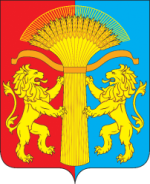 ВЕСТИ  КАНСКОГО РАЙОНА ОФИЦИАЛЬНОЕ ПЕЧАТНОЕ ИЗДАНИЕ КАНСКОГО РАЙОНА№ 9
(299) 20 апреля2020 г.Местоположение земельного участка (границы участка)Площадь кв.м.Кадастровыйномер зем.участкаКатегория земель, разрешенноеиспользованиеНачальный размер арендной платы, в год,руб.Шаг аукциона руб.(3%от начального размера арендной платы)Размер задатка дляучастия в торгах, руб.(20%)Срок арендыРоссийская Федерация, Красноярский  край, Канский муниципальныйрайон, сельское поселение Чечеульскийс/совет718624:18:1200001:252земли промышленности, энергетики, транспорта, связи, радиовещания, телевидения, информатики, земли для обеспечения космической деятельности, земли обороны, безопасности и земли иного специального назначения, с разрешенным видом использования: объекты дорожного сервиса9000027001800010 летп/пРаздел аукционной документации Ссылка на пункт документации об аукционе, положения которого следует разъяснитьСодержание запроса на разъяснение положений документации об аукционе№ п/пНаименование документаКол-во листовПримечение1234123456АРЕНДОДАТЕЛЬАРЕНДАТОРАдминистрация Канского районаУстав Канского районаЮридический адрес:663600, Красноярский край, г. Канск, ул. Ленина, 4/1ИНН 2418004639 КПП 245001001 ОГРН 10224013585508(39161)3-49-89«Арендодатель»Администрация Канского районаГлава Канского района___________ А.А.Заруцкийм.п.                                                                                                              «Арендатор»_____________(__________)                                ФИО№  
п/пПрофессиональная квалификационная группа, квалификационный уровень, должность, профессияМинимальный размер оклада (должностного оклада), ставки заработной платы, руб.123Профессиональные квалификационные группы общеотраслевых должностей руководителей, специалистов и служащих (Приказ от 29 мая 2008 г № 247н «Об утверждении профессиональных квалификационных групп общеотраслевых должностей руководителей, специалистов и служащих)1  ПКГ «Общеотраслевые должности служащих третьего уровня» 1.11 квалификационный уровень41571.22 квалификационный уровень45671.33 квалификационный уровень50141.44 квалификационный уровень60271.55 квалификационный уровень7037Местоположение земельного участка (границы участка)Площадькв.м.Кадастровыйномер зем.участкаКатегория земель, разрешенноеиспользованиеНачальный размер арендной платы в год,руб.Шаг аукцио-на руб.(3%от начального размера арендной платы)Размер задатка дляучастия в торгах, руб.(20%)СрокарендыРоссийская Федерация, Красноярский край, Канский район, д. Подояйск, ул. Набере-жная, 4.160924:18:0800010:603Земли населенных пунктов,одноквартирные  усадебные жилые дома9600288,01920,020 летМестоположение земельного участка (границы участка)Площадькв.м.Кадастровыйномер зем.участкаКатегория земель, разрешенноеиспользованиеНачальный размер арен-дной платы, в год,руб.Шаг аукцио-на руб.(3%от начального размера арендной платы)Размер задатка дляучастия в торгах, руб.(20%)СрокарендыРоссийская Федерация, Красноярский край, КанскийМуниципаль-ный район,д. Подояйск, ул. Новая, 1.104428:18:0800010:597Земли населен-ных пунктов,одноквартир-ные усадебныежилые дома6000,0180,01200,020 летп/пРаздел аукционной документации Ссылка на пункт документации об аукционе, положения которого следует разъяснитьСодержание запроса на разъяснение положений документации об аукционе№ п/пНаименование документаКол-во листовПримечение1234123456АРЕНДОДАТЕЛЬАРЕНДАТОРАдминистрация Канского районаУстав Канского районаЮридический адрес:663600, Красноярский край, г. Канск, ул. Ленина, 4/1ИНН 2418004639 КПП 245001001 ОГРН 10224013585508(39161)3-49-89«Арендодатель»Администрация Канского районаГлава Канского района___________ А.А.Заруцкийм.п.                                                                                                              «Арендатор»_____________(__________)                                ФИО1. Доходы бюджета1. Доходы бюджета1. Доходы бюджета1. Доходы бюджета                    (руб.)Наименование показателяКод строкиКод дохода по бюджетной классификацииУтверждённый районный бюджетИсполнено за 1 квартал 2020 годаНеисполнение бюджета123456Доходы бюджета - Всего10Х1 083 853 099,77227 873 495,06-855 979 604,71          в том числе: 
НАЛОГОВЫЕ И НЕНАЛОГОВЫЕ ДОХОДЫ10000 1 00 00000 00 0000 000106 233 000,0024 270 975,06-81 962 024,94НАЛОГИ НА ПРИБЫЛЬ, ДОХОДЫ10000 1 01 00000 00 0000 00071 800 400,0015 288 266,17-56 512 133,83Налог на прибыль организаций10000 1 01 01000 00 0000 1101 463 000,00307 337,10-1 155 662,90Налог на прибыль организаций, зачисляемый в бюджеты бюджетной системы Российской Федерации по соответствующим ставкам 10000 1 01 01010 00 0000 1101 463 000,00307 337,10-1 155 662,90Налог на прибыль организаций (за исключением консолидированных групп налогоплательщиков), зачисляемый в бюджеты субъектов Российской Федерации10000 1 01 01012 02 0000 1101 463 000,00307 337,10-1 155 662,90Налог на доходы физических лиц10000 1 01 02000 01 0000 11070 337 400,0014 980 929,07-55 356 470,93Налог на доходы физических лиц с доходов, источником которых является налоговый агент, за исключением доходов, в отношении которых исчисление и уплата налога осуществляются в соответствии со статьями 227, 227.1 и 228 Налогового кодекса Российской Федерации10000 1 01 02010 01 0000 11070 133 400,0014 951 312,80-55 182 087,20Налог на доходы физических лиц с доходов, полученных от осуществления деятельности физическими лицами, зарегистрированными в качестве индивидуальных предпринимателей, нотариусов, занимающихся частной практикой, адвокатов, учредивших адвокатские кабинеты, и других лиц, занимающихся частной практикой в соответствии со статьей 227 Налогового кодекса Российской Федерации10000 1 01 02020 01 0000 11058 000,001 214,38-56 785,62Налог на доходы физических лиц с доходов, полученных физическими лицами в соответствии со статьей 228 Налогового Кодекса Российской Федерации10000 1 01 02030 01 0000 110146 000,0027 735,44-118 264,56Налог на доходы физических лиц в виде фиксированных авансовых платежей с доходов, полученных физическими лицами, являющимися иностранными гражданами, осуществляющими трудовую деятельность по найму на основании патента в соответствии со статьей 227.1 Налогового кодекса Российской Федерации10000 1 01 02040 01 0000 1100666,45666,45НАЛОГИ НА ТОВАРЫ (РАБОТЫ, УСЛУГИ), РЕАЛИЗУЕМЫЕ НА ТЕРРИТОРИИ РОССИЙСКОЙ ФЕДЕРАЦИИ10000 1 03 00000 00 0000 00057 900,0012 607,92-45 292,08Акцизы по подакцизным товарам (продукции), производимым на территории Российской Федерации10000 1 03 02000 01 0000 11057 900,0012 607,92-45 292,08Доходы от уплаты акцизов на дизельное топливо, подлежащие распределению между бюджетами субъектов Российской Федерации и местными бюджетами с учетом установленных дифференцированных нормативов отчислений в местные бюджеты10000 1 03 02230 01 0000 11026 500,005 721,74-20 778,26Доходы от уплаты акцизов на дизельное топливо, подлежащие распределению между бюджетами субъектов Российской Федерации и местными бюджетами с учетом установленных дифференцированных нормативов отчислений в местные бюджеты (по нормативам, установленным Федеральным законом о федеральном бюджете в целях формирования дорожных фондов субъектов Российской Федерации)10000 1 03 02231 01 0000 11026 500,005 721,74-20 778,26Доходы от уплаты акцизов на моторные масла для дизельных и (или) карбюраторных (инжекторных) двигателей, подлежащие распределению между бюджетами субъектов Российской Федерации и местными бюджетами с учетом установленных дифференцированных нормативов отчислений в местные бюджеты10000 1 03 02240 01 0000 110100,0037,28-62,72Доходы от уплаты акцизов на моторные масла для дизельных и (или) карбюраторных (инжекторных) двигателей, подлежащие распределению между бюджетами субъектов Российской Федерации и местными бюджетами с учетом установленных дифференцированных нормативов отчислений в местные бюджеты (по нормативам, установленным Федеральным законом о федеральном бюджете в целях формирования дорожных фондов субъектов Российской Федерации)10000 1 03 02241 01 0000 110100,0037,28-62,72Доходы от уплаты акцизов на автомобильный бензин, подлежащие распределению между бюджетами субъектов Российской Федерации и местными бюджетами с учетом установленных дифференцированных нормативов отчислений в местные бюджеты10000 1 03 02250 01 0000 11034 700,008 030,76-26 669,24Доходы от уплаты акцизов на автомобильный бензин, подлежащие распределению между бюджетами субъектов Российской Федерации и местными бюджетами с учетом установленных дифференцированных нормативов отчислений в местные бюджеты (по нормативам, установленным Федеральным законом о федеральном бюджете в целях формирования дорожных фондов субъектов Российской Федерации)10000 1 03 02251 01 0000 11034 700,008 030,76-26 669,24Доходы от уплаты акцизов на прямогонный бензин, подлежащие распределению между бюджетами субъектов Российской Федерации и местными бюджетами с учетом установленных дифференцированных нормативов отчислений в местные бюджеты10000 1 03 02260 01 0000 110-3 400,00-1 181,862 218,14Доходы от уплаты акцизов на прямогонный бензин, подлежащие распределению между бюджетами субъектов Российской Федерации и местными бюджетами с учетом установленных дифференцированных нормативов отчислений в местные бюджеты (по нормативам, установленным Федеральным законом о федеральном бюджете в целях формирования дорожных фондов субъектов Российской Федерации)10000 1 03 02261 01 0000 110-3 400,00-1 181,862 218,14НАЛОГИ НА СОВОКУПНЫЙ ДОХОД10000 1 05 00000 00 0000 00017 857 700,003 809 344,72-14 048 355,28Налог, взимаемый в связи с применением упрощенной системы налогообложения10000 1 05 01000 00 0000 11011 454 200,002 028 849,34-9 425 350,66Налог, взимаемый с налогоплательщиков, выбравших в качестве объекта налогообложения доходы10000 1 05 01010 01 0000 1104 480 400,00897 456,01-3 582 943,99Налог, взимаемый с налогоплательщиков, выбравших в качестве объекта налогообложения доходы10000 1 05 01011 01 0000 1104 480 400,00897 456,01-3 582 943,99Налог, взимаемый с налогоплательщиков, выбравших в качестве объекта налогообложения доходы, уменьшенные на величину расходов10000 1 05 01020 01 0000 1106 973 800,001 131 393,33-5 842 406,67Налог, взимаемый с налогоплательщиков, выбравших в качестве объекта налогообложения доходы, уменьшенные на величину расходов (в том числе минимальный налог, зачисляемый в бюджеты субъектов Российской Федерации)10000 1 05 01021 01 0000 1106 973 800,001 131 393,33-5 842 406,67Единый налог на вмененный доход для отдельных видов деятельности10000 1 05 02000 02 0000 1102 300 000,00628 242,84-1 671 757,16Единый налог на вмененный доход для отдельных видов деятельности10000 1 05 02010 02 0000 1102 300 000,00628 242,47-1 671 757,53Единый налог на вмененный доход для отдельных видов деятельности (за налоговые периоды, истекшие до 1 января 2011 года)10000 1 05 02020 02 0000 11000,370,37Единый сельскохозяйственный налог10000 1 05 03000 01 0000 1104 028 500,001 131 247,00-2 897 253,00Единый сельскохозяйственный налог10000 1 05 03010 01 0000 1104 028 500,001 131 247,00-2 897 253,00Налог, взимаемый в связи с применением патентной системы налогообложения10000 1 05 04000 02 0000 11075 000,0021 005,54-53 994,46Налог, взимаемый в связи с применением патентной системы налогообложения, зачисляемый в бюджеты муниципальных районов10000 1 05 04020 02 0000 11075 000,0021 005,54-53 994,46ГОСУДАРСТВЕННАЯ ПОШЛИНА10000 1 08 00000 00 0000 000020 225,3120 225,31Государственная пошлина по делам, рассматриваемым в судах общей юрисдикции, мировыми судьями10000 1 08 03000 01 0000 110020 225,3120 225,31 Государственная пошлина по делам, рассматриваемым в судах общей юрисдикции, мировыми судьями (за исключением Верховного Суда Российской Федерации)10000 1 08 03010 01 0000 110020 225,3120 225,31ДОХОДЫ ОТ ИСПОЛЬЗОВАНИЯ ИМУЩЕСТВА, НАХОДЯЩЕГОСЯ В ГОСУДАРСТВЕННОЙ И МУНИЦИПАЛЬНОЙ СОБСТВЕННОСТИ10000 1 11 00000 00 0000 00012 226 300,003 382 096,82-8 844 203,18Доходы, получаемые в виде арендной либо иной платы за передачу в возмездное пользование государственного и муниципального имущества (за исключением имущества бюджетных и автономных учреждений, а также имущества государственных и муниципальных унитарных предприятий, в том числе казенных)10000 1 11 05000 00 0000 12012 226 300,003 381 892,24-8 844 407,76Доходы, получаемые в виде арендной платы за земельные участки, государственная собственность на которые не разграничена, а также средства от продажи права на заключение договоров аренды указанных земельных участков10000 1 11 05010 00 0000 1207 775 500,001 793 134,42-5 982 365,58Доходы, получаемые в виде арендной платы за земельные участки, государственная собственность на которые не разграничена и которые расположены в границах сельских поселений и межселенных территорий муниципальных районов, а также средства от продажи права на заключение договоров аренды указанных земельных участков10000 1 11 05013 05 0000 1207 775 500,001 793 134,42-5 982 365,58Доходы, получаемые в виде арендной платы за земли после разграничения государственной собственности на землю, а также средства от продажи права на заключение договоров аренды указанных земельных участков (за исключением земельных участков бюджетных и автономных учреждений)10000 1 11 05020 00 0000 120650 800,00496 543,04-154 256,96Доходы, получаемые в виде арендной платы, а также средства от продажи права на заключение договоров аренды за земли, находящиеся в собственности муниципальных районов (за исключением земельных участков муниципальных бюджетных и автономных учреждений)10000 1 11 05025 05 0000 120650 800,00496 543,04-154 256,96Доходы от сдачи в аренду имущества, составляющего государственную (муниципальную) казну (за исключением земельных участков)10000 1 11 05070 00 0000 1203 800 000,001 092 214,78-2 707 785,22Доходы от сдачи в аренду имущества, составляющего казну муниципальных районов (за исключением земельных участков) 10000 1 11 05075 05 0000 1203 800 000,001 092 214,78-2 707 785,22Плата по соглашениям об установлении сервитута в отношении земельных участков, находящихся в государственной или муниципальной собственности10000 1 11 05300 00 0000 1200204,58204,58Плата по соглашениям об установлении сервитута в отношении земельных участков, государственная собственность на которые не разграничена10000 1 11 05310 00 0000 1200204,58204,58Плата по соглашениям об установлении сервитута, заключенным органами местного самоуправления муниципальных районов, органами местного самоуправления сельских поселений, государственными или муниципальными предприятиями либо государственными или муниципальными учреждениями в отношении земельных участков, государственная собственность на которые не разграничена и которые расположены в границах сельских поселений и межселенных территорий муниципальных районов10000 1 11 05313 05 0000 1200204,58204,58ПЛАТЕЖИ ПРИ ПОЛЬЗОВАНИИ ПРИРОДНЫМИ РЕСУРСАМИ10000 1 12 00000 00 0000 0001 045 000,00369 783,21-675 216,79Плата за негативное воздействие на окружающую среду10000 1 12 01000 01 0000 1201 045 000,00369 783,21-675 216,79Плата за выбросы загрязняющих веществ в атмосферный воздух стационарными объектами10000 1 12 01010 01 0000 120260 000,0069 998,40-190 001,60Плата за сбросы загрязняющих веществ в водные объекты10000 1 12 01030 01 0000 120270 000,0026 761,93-243 238,07Плата за размещение отходов производства и потребления10000 1 12 01040 01 0000 120500 000,00269 303,95-230 696,05Плата за размещение отходов производства10000 1 12 01041 01 0000 120500 000,00269 094,38-230 905,62Плата за размещение твердых коммунальных отходов10000 1 12 01042 01 0000 1200209,57209,57Плата за выбросы загрязняющих веществ, образующихся при сжигании на факельных установках и (или) рассеивании попутного нефтяного газа10000 1 12 01070 01 0000 12015 000,003 718,93-11 281,07ДОХОДЫ ОТ ОКАЗАНИЯ ПЛАТНЫХ УСЛУГ И КОМПЕНСАЦИИ ЗАТРАТ ГОСУДАРСТВА10000 1 13 00000 00 0000 000195 700,00280 029,6884 329,68Доходы от компенсации затрат государства10000 1 13 02000 00 0000 130195 700,00280 029,6884 329,68Прочие доходы от компенсации затрат государства 10000 1 13 02990 00 0000 130195 700,00280 029,6884 329,68Прочие доходы от компенсации затрат бюджетов муниципальных районов10000 1 13 02995 05 0000 130195 700,00280 029,6884 329,68ДОХОДЫ ОТ ПРОДАЖИ МАТЕРИАЛЬНЫХ И НЕМАТЕРИАЛЬНЫХ АКТИВОВ10000 1 14 00000 00 0000 000650 000,00777 282,36127 282,36Доходы от реализации имущества, находящегося в государственной и муниципальной собственности (за исключением движимого имущества бюджетных и автономных учреждений, а также имущества государственных и муниципальных унитарных предприятий, в том числе казенных)10000 1 14 02000 00 0000 000500 000,00752 300,00252 300,00Доходы от реализации имущества, находящегося в собственности муниципальных районов (за исключением движимого имущества муниципальных бюджетных и автономных учреждений, а также имущества муниципальных унитарных предприятий, в том числе казенных), в части реализации основных средств по указанному имуществу10000 1 14 02050 05 0000 410500 000,00752 300,00252 300,00Доходы от реализации иного имущества, находящегося в собственности муниципальных районов (за исключением имущества муниципальных бюджетных и автономных учреждений, а также имущества муниципальных унитарных предприятий, в том числе казенных), в части реализации основных средств по указанному имуществу10000 1 14 02053 05 0000 410500 000,00752 300,00252 300,00Доходы от продажи земельных участков, находящихся в государственной и муниципальной собственности10000 1 14 06000 00 0000 430150 000,0024 982,36-125 017,64 Доходы     от    продажи    земельных    участков,           государственная  собственность  на   которые   не разграничена10000 1 14 06010 00 0000 430150 000,0024 982,36-125 017,64Доходы от продажи земельных участков, государственная собственность на которые не разграничена и которые расположены в границах сельских поселений и межселенных территорий муниципальных районов10000 1 14 06013 05 0000 430150 000,0024 982,36-125 017,64ШТРАФЫ, САНКЦИИ, ВОЗМЕЩЕНИЕ УЩЕРБА10000 1 16 00000 00 0000 0002 400 000,00320 374,95-2 079 625,05Административные штрафы, установленные Кодексом Российской Федерации об административных правонарушениях10000 1 16 01000 01 0000 140072 250,0072 250,00Административные штрафы, установленные Главой 5 Кодекса Российской Федерации об административных правонарушениях, за административные правонарушения, посягающие на права граждан10000 1 16 01050 01 0000 1400100,00100,00Административные штрафы, установленные Главой 5 Кодекса Российской Федерации об административных правонарушениях, за административные правонарушения, посягающие на права граждан, налагаемые мировыми судьями, комиссиями по делам несовершеннолетних и защите их прав10000 1 16 01053 01 0000 1400100,00100,00Административные штрафы, установленные Главой 6 Кодекса Российской Федерации об административных правонарушениях, за административные правонарушения, посягающие на здоровье, санитарно-эпидемиологическое благополучие населения и общественную нравственность10000 1 16 01060 01 0000 14002 500,002 500,00Административные штрафы, установленные Главой 6 Кодекса Российской Федерации об административных правонарушениях, за административные правонарушения, посягающие на здоровье, санитарно-эпидемиологическое благополучие населения и общественную нравственность, налагаемые мировыми судьями, комиссиями по делам несовершеннолетних и защите их прав10000 1 16 01063 01 0000 14002 500,002 500,00Административные штрафы, установленные Главой 8 Кодекса Российской Федерации об административных правонарушениях, за административные правонарушения в области охраны окружающей среды и природопользования10000 1 16 01080 01 0000 140047 000,0047 000,00Административные штрафы, установленные Главой 8 Кодекса Российской Федерации об административных правонарушениях, за административные правонарушения в области охраны окружающей среды и природопользования, налагаемые мировыми судьями, комиссиями по делам несовершеннолетних и защите их прав10000 1 16 01083 01 0000 140047 000,0047 000,00Административные штрафы, установленные Главой 14 Кодекса Российской Федерации об административных правонарушениях, за административные правонарушения в области предпринимательской деятельности и деятельности саморегулируемых организаций10000 1 16 01140 01 0000 14001 500,001 500,00Административные штрафы, установленные Главой 14 Кодекса Российской Федерации об административных правонарушениях, за административные правонарушения в области предпринимательской деятельности и деятельности саморегулируемых организаций, налагаемые мировыми судьями, комиссиями по делам несовершеннолетних и защите их прав10000 1 16 01143 01 0000 14001 500,001 500,00Административные штрафы, установленные Главой 15 Кодекса Российской Федерации об административных правонарушениях, за административные правонарушения в области финансов, налогов и сборов, страхования, рынка ценных бумаг10000 1 16 01150 01 0000 1400500,00500,00Административные штрафы, установленные Главой 15 Кодекса Российской Федерации об административных правонарушениях, за административные правонарушения в области финансов, налогов и сборов, страхования, рынка ценных бумаг (за исключением штрафов, указанных в пункте 6 статьи 46 Бюджетного кодекса Российской Федерации), налагаемые мировыми судьями, комиссиями по делам несовершеннолетних и защите их прав10000 1 16 01153 01 0000 1400500,00500,00Административные штрафы, установленные Главой 19 Кодекса Российской Федерации об административных правонарушениях, за административные правонарушения против порядка управления10000 1 16 01190 01 0000 140020 150,0020 150,00Административные штрафы, установленные Главой 19 Кодекса Российской Федерации об административных правонарушениях, за административные правонарушения против порядка управления, налагаемые мировыми судьями, комиссиями по делам несовершеннолетних и защите их прав10000 1 16 01193 01 0000 140020 150,0020 150,00Административные штрафы, установленные Главой 20 Кодекса Российской Федерации об административных правонарушениях, за административные правонарушения, посягающие на общественный порядок и общественную безопасность10000 1 16 01200 01 0000 1400500,00500,00Административные штрафы, установленные Главой 20 Кодекса Российской Федерации об административных правонарушениях, за административные правонарушения, посягающие на общественный порядок и общественную безопасность, налагаемые мировыми судьями, комиссиями по делам несовершеннолетних и защите их прав10000 1 16 01203 01 0000 1400500,00500,00Штрафы, неустойки, пени, уплаченные в соответствии с законом или договором в случае неисполнения или ненадлежащего исполнения обязательств перед государственным (муниципальным) органом, органом управления государственным внебюджетным фондом, казенным учреждением, Центральным банком Российской Федерации, иной организацией, действующей от имени Российской Федерации10000 1 16 07000 01 0000 1402 400 000,000-2 400 000,00Иные штрафы, неустойки, пени, уплаченные в соответствии с законом или договором в случае неисполнения или ненадлежащего исполнения обязательств перед государственным (муниципальным) органом, казенным учреждением, Центральным банком Российской Федерации, государственной корпорацией10000 1 16 07090 00 0000 1402 400 000,000-2 400 000,00Иные штрафы, неустойки, пени, уплаченные в соответствии с законом или договором в случае неисполнения или ненадлежащего исполнения обязательств перед муниципальным органом, (муниципальным казенным учреждением) муниципального района10000 1 16 07090 05 0000 1402 400 000,000-2 400 000,00Платежи в целях возмещения причиненного ущерба (убытков)10000 1 16 10000 00 0000 1400248 124,95248 124,95Доходы от денежных взысканий (штрафов), поступающие в счет погашения задолженности, образовавшейся до 1 января 2020 года, подлежащие зачислению в бюджеты бюджетной системы Российской Федерации по нормативам, действовавшим в 2019 году10000 1 16 10120 00 0000 1400248 124,95248 124,95Доходы от денежных взысканий (штрафов), поступающие в счет погашения задолженности, образовавшейся до 1 января 2020 года, подлежащие зачислению в бюджет муниципального образования по нормативам, действовавшим в 2019 году10000 1 16 10123 01 0000 1400247 674,95247 674,95Доходы от денежных взысканий (штрафов), поступающие в счет погашения задолженности, образовавшейся до 1 января 2020 года, подлежащие зачислению в федеральный бюджет и бюджет муниципального образования по нормативам, действовавшим в 2019 году10000 1 16 10129 01 0000 1400450,00450,00ПРОЧИЕ НЕНАЛОГОВЫЕ ДОХОДЫ10000 1 17 00000 00 0000 000010 963,9210 963,92Невыясненные поступления10000 1 17 01000 00 0000 180010 963,9210 963,92Невыясненные поступления, зачисляемые в бюджеты муниципальных районов10000 1 17 01050 05 0000 180010 963,9210 963,92БЕЗВОЗМЕЗДНЫЕ ПОСТУПЛЕНИЯ10000 2 00 00000 00 0000 000977 620 099,77203 602 520,00-774 017 579,77БЕЗВОЗМЕЗДНЫЕ ПОСТУПЛЕНИЯ ОТ ДРУГИХ БЮДЖЕТОВ БЮДЖЕТНОЙ СИСТЕМЫ РОССИЙСКОЙ ФЕДЕРАЦИИ10000 2 02 00000 00 0000 000977 620 099,77203 898 001,84-773 722 097,93Дотации бюджетам бюджетной системы Российской Федерации10000 2 02 10000 00 0000 150357 556 500,0094 875 900,00-262 680 600,00Дотации на выравнивание бюджетной обеспеченности10000 2 02 15001 00 0000 150305 007 000,0094 875 900,00-210 131 100,00Дотации бюджетам муниципальных районов на выравнивание бюджетной обеспеченности из бюджета субъекта Российской Федерации10000 2 02 15001 05 0000 150305 007 000,0094 875 900,00-210 131 100,00Дотации бюджетам на поддержку мер по обеспечению сбалансированности бюджетов10000 2 02 15002 00 0000 150330 700,000-330 700,00Дотации бюджетам муниципальных районов на поддержку мер по обеспечению сбалансированности бюджетов10000 2 02 15002 05 0000 150330 700,000-330 700,00Прочие дотации10000 2 02 19999 00 0000 15052 218 800,000-52 218 800,00Прочие дотации бюджетам муниципальных районов10000 2 02 19999 05 0000 15052 218 800,000-52 218 800,00Субсидии бюджетам бюджетной системы Российской Федерации (межбюджетные субсидии)10000 2 02 20000 00 0000 15047 972 250,004 875 436,00-43 096 814,00Субсидии бюджетам на внедрение целевой модели цифровой образовательной среды в общеобразовательных организациях и профессиональных образовательных организациях10000 2 02 25210 00 0000 1502 099 137,000-2 099 137,00Субсидии бюджетам муниципальных районов на внедрение целевой модели цифровой образовательной среды в общеобразовательных организациях и профессиональных образовательных организациях10000 2 02 25210 05 0000 1502 099 137,000-2 099 137,00Субсидии бюджетам на софинансирование расходных обязательств субъектов Российской Федерации, связанных с реализацией федеральной целевой программы "Увековечение памяти погибших при защите Отечества на 2019 - 2024 годы10000 2 02 25299 00 0000 150170 000,000-170 000,00Субсидии бюджетам муниципальных районов на софинансирование расходных обязательств субъектов Российской Федерации, связанных с реализацией федеральной целевой программы "Увековечение памяти погибших при защите Отечества на 2019 - 2024 годы10000 2 02 25299 05 0000 150170 000,000-170 000,00Субсидии бюджетам на обеспечение развития и укрепления материально-технической базы домов культуры в населенных пунктах с числом жителей до 50 тысяч человек10000 2 02 25467 00 0000 1503 000 000,000-3 000 000,00Субсидии бюджетам муниципальных районов на обеспечение развития и укрепления материально-технической базы домов культуры в населенных пунктах с числом жителей до 50 тысяч человек10000 2 02 25467 05 0000 1503 000 000,000-3 000 000,00Субсидии бюджетам на реализацию мероприятий по обеспечению жильем молодых семей10000 2 02 25497 00 0000 150657 520,000-657 520,00Субсидии бюджетам муниципальных районов на реализацию мероприятий по обеспечению жильем молодых семей10000 2 02 25497 05 0000 150657 520,000-657 520,00Субсидии бюджетам на поддержку отрасли культуры10000 2 02 25519 00 0000 1500,0000,00Субсидии бюджетам муниципальных районов на поддержку отрасли культуры10000 2 02 25519 05 0000 1500,0000,00Прочие субсидии10000 2 02 29999 00 0000 15042 045 593,004 875 436,00-37 170 157,00Прочие субсидии бюджетам муниципальных районов10000 2 02 29999 05 0000 15042 045 593,004 875 436,00-37 170 157,00Субвенции бюджетам бюджетной системы Российской Федерации10000 2 02 30000 00 0000 150568 528 390,00103 093 247,59-465 435 142,41Субвенции местным бюджетам на выполнение передаваемых полномочий субъектов Российской Федерации10000 2 02 30024 00 0000 150560 519 490,00102 119 625,59-458 399 864,41Субвенции бюджетам муниципальных районов на выполнение передаваемых полномочий субъектов Российской Федерации10000 2 02 30024 05 0000 150560 519 490,00102 119 625,59-458 399 864,41Субвенции бюджетам на компенсацию части платы, взимаемой с родителей (законных представителей) за присмотр и уход за детьми, посещающими образовательные организации, реализующие образовательные программы дошкольного образования10000 2 02 30029 00 0000 1505 047 300,00458 547,00-4 588 753,00Субвенции бюджетам муниципальных районов на компенсацию части платы, взимаемой с родителей (законных представителей) за присмотр и уход за детьми, посещающими образовательные организации, реализующие образовательные программы дошкольного образования10000 2 02 30029 05 0000 1505 047 300,00458 547,00-4 588 753,00Субвенции бюджетам на осуществление первичного воинского учета на территориях, где отсутствуют военные комиссариаты10000 2 02 35118 00 0000 1502 942 600,00515 075,00-2 427 525,00Субвенции бюджетам муниципальных районов на осуществление первичного воинского учета на территориях, где отсутствуют военные комиссариаты10000 2 02 35118 05 0000 1502 942 600,00515 075,00-2 427 525,00Субвенции бюджетам на осуществление полномочий по составлению (изменению) списков кандидатов в присяжные заседатели федеральных судов общей юрисдикции в Российской Федерации10000 2 02 35120 00 0000 15019 000,000-19 000,00Субвенции бюджетам муниципальных районов на осуществление полномочий по составлению (изменению) списков кандидатов в присяжные заседатели федеральных судов общей юрисдикции в Российской Федерации10000 2 02 35120 05 0000 15019 000,000-19 000,00Иные межбюджетные трансферты10000 2 02 40000 00 0000 1503 562 959,771 053 418,25-2 509 541,52Межбюджетные трансферты, передаваемые бюджетам муниципальных образований на осуществление части полномочий по решению вопросов местного значения в соответствии с заключенными соглашениями10000 2 02 40014 00 0000 1502 855 283,001 053 418,25-1 801 864,75Межбюджетные трансферты, передаваемые бюджетам муниципальных районов из бюджетов поселений на осуществление части полномочий по решению вопросов местного значения в соответствии с заключенными соглашениями10000 2 02 40014 05 0000 1502 855 283,001 053 418,25-1 801 864,75Прочие межбюджетные трансферты, передаваемые бюджетам10000 2 02 49999 00 0000 150707 676,770-707 676,77Прочие межбюджетные трансферты, передаваемые бюджетам муниципальных районов10000 2 02 49999 05 0000 150707 676,770-707 676,77ДОХОДЫ БЮДЖЕТОВ БЮДЖЕТНОЙ СИСТЕМЫ РОССИЙСКОЙ ФЕДЕРАЦИИ ОТ ВОЗВРАТА ОСТАТКОВ СУБСИДИЙ, СУБВЕНЦИЙ И ИНЫХ МЕЖБЮДЖЕТНЫХ ТРАНСФЕРТОВ, ИМЕЮЩИХ ЦЕЛЕВОЕ НАЗНАЧЕНИЕ, ПРОШЛЫХ ЛЕТ10000 2 18 00000 00 0000 000037 559,8037 559,80Доходы бюджетов бюджетной системы Российской Федерации от возврата бюджетами бюджетной системы Российской Федерации остатков субсидий, субвенций и иных межбюджетных трансфертов, имеющих целевое назначение, прошлых лет, а также от возврата организациями остатков субсидий прошлых лет10000 2 18 00000 00 0000 150037 559,8037 559,80Доходы бюджетов муниципальных районов от возврата бюджетами бюджетной системы Российской Федерации остатков субсидий, субвенций и иных межбюджетных трансфертов, имеющих целевое назначение, прошлых лет, а также от возврата организациями остатков субсидий прошлых лет10000 2 18 00000 05 0000 150037 559,8037 559,80Доходы бюджетов муниципальных районов от возврата прочих остатков субсидий, субвенций и иных межбюджетных трансфертов, имеющих целевое назначение, прошлых лет из бюджетов поселений10000 2 18 60010 05 0000 150037 559,8037 559,80ВОЗВРАТ ОСТАТКОВ СУБСИДИЙ, СУБВЕНЦИЙ И ИНЫХ МЕЖБЮДЖЕТНЫХ ТРАНСФЕРТОВ, ИМЕЮЩИХ ЦЕЛЕВОЕ НАЗНАЧЕНИЕ, ПРОШЛЫХ ЛЕТ10000 2 19 00000 00 0000 0000-333 041,64-333 041,64Возврат остатков субсидий, субвенций и иных межбюджетных трансфертов, имеющих целевое назначение, прошлых лет из бюджетов муниципальных районов10000 2 19 00000 05 0000 1500-333 041,64-333 041,64Возврат прочих остатков субсидий, субвенций и иных межбюджетных трансфертов, имеющих целевое назначение, прошлых лет из бюджетов муниципальных районов10000 2 19 60010 05 0000 1500-333 041,64-333 041,642. Расходы бюджета2. Расходы бюджета2. Расходы бюджета2. Расходы бюджета (руб.) (руб.)Наименование показателяКод строкиКод расхода по бюджетной классификацииУтверждённый районный бюджетИсполнено за 1 квартал 2020 годаНеисполнение бюджета123456Расходы бюджета - всего
          в том числе: 200Х1 083 853 099,77210 144 476,84-873 708 622,93Общегосударственные вопросы200000 0100 0000000000 00052 109 006,009 661 084,67-42 447 921,33Функционирование высшего должностного лица субъекта Российской Федерации и муниципального образования200000 0102 0000000000 0001 535 122,00297 950,30-1 237 171,70Расходы на выплаты персоналу в целях обеспечения выполнения функций государственными (муниципальными) органами, казенными учреждениями, органами управления государственными внебюджетными фондами 200000 0102 0000000000 1001 535 122,00297 950,30-1 237 171,70Расходы на выплаты персоналу государственных (муниципальных) органов200000 0102 0000000000 1201 535 122,00297 950,30-1 237 171,70Фонд оплаты труда государственных (муниципальных) органов200000 0102 0000000000 1211 179 049,00238 605,60-940 443,40Взносы по обязательному социальному страхованию на выплаты денежного содержания и иные выплаты работникам государственных (муниципальных) органов200000 0102 0000000000 129356 073,0059 344,70-296 728,30Функционирование законодательных (представительных) органов государственной власти и представительных органов муниципальных образований200000 0103 0000000000 0002 202 416,00441 105,99-1 761 310,01Расходы на выплаты персоналу в целях обеспечения выполнения функций государственными (муниципальными) органами, казенными учреждениями, органами управления государственными внебюджетными фондами 200000 0103 0000000000 1001 891 731,00350 547,68-1 541 183,32Расходы на выплаты персоналу государственных (муниципальных) органов200000 0103 0000000000 1201 891 731,00350 547,68-1 541 183,32Фонд оплаты труда государственных (муниципальных) органов200000 0103 0000000000 1211 450 792,00276 743,65-1 174 048,35Иные выплаты персоналу государственных (муниципальных) органов, за исключением фонда оплаты труда200000 0103 0000000000 1222 800,000-2 800,00Взносы по обязательному социальному страхованию на выплаты денежного содержания и иные выплаты работникам государственных (муниципальных) органов200000 0103 0000000000 129438 139,0073 804,03-364 334,97Закупка товаров, работ и услуг для обеспечения государственных (муниципальных) нужд200000 0103 0000000000 200310 685,0090 558,31-220 126,69Иные закупки товаров, работ и услуг для обеспечения государственных (муниципальных) нужд200000 0103 0000000000 240310 685,0090 558,31-220 126,69Прочая закупка товаров, работ и услуг200000 0103 0000000000 244310 685,0090 558,31-220 126,69Функционирование Правительства Российской Федерации, высших исполнительных органов государственной власти субъектов Российской Федерации, местных администраций200000 0104 0000000000 00031 125 806,005 958 512,34-25 167 293,66Расходы на выплаты персоналу в целях обеспечения выполнения функций государственными (муниципальными) органами, казенными учреждениями, органами управления государственными внебюджетными фондами 200000 0104 0000000000 10022 413 204,004 193 147,17-18 220 056,83Расходы на выплаты персоналу государственных (муниципальных) органов200000 0104 0000000000 12022 413 204,004 193 147,17-18 220 056,83Фонд оплаты труда государственных (муниципальных) органов200000 0104 0000000000 12117 181 800,003 351 199,47-13 830 600,53Иные выплаты персоналу государственных (муниципальных) органов, за исключением фонда оплаты труда200000 0104 0000000000 12242 500,004 304,52-38 195,48Взносы по обязательному социальному страхованию на выплаты денежного содержания и иные выплаты работникам государственных (муниципальных) органов200000 0104 0000000000 1295 188 904,00837 643,18-4 351 260,82Закупка товаров, работ и услуг для обеспечения государственных (муниципальных) нужд200000 0104 0000000000 2008 574 914,001 742 417,17-6 832 496,83Иные закупки товаров, работ и услуг для обеспечения государственных (муниципальных) нужд200000 0104 0000000000 2408 574 914,001 742 417,17-6 832 496,83Прочая закупка товаров, работ и услуг200000 0104 0000000000 2448 574 914,001 742 417,17-6 832 496,83Иные бюджетные ассигнования200000 0104 0000000000 800137 688,0022 948,00-114 740,00Исполнение судебных актов200000 0104 0000000000 830131 688,0021 948,00-109 740,00Исполнение судебных актов Российской Федерации и мировых соглашений по возмещению причиненного вреда200000 0104 0000000000 831131 688,0021 948,00-109 740,00Уплата налогов, сборов и иных платежей200000 0104 0000000000 8506 000,001 000,00-5 000,00Уплата прочих налогов, сборов 200000 0104 0000000000 8525 000,000-5 000,00Уплата иных платежей200000 0104 0000000000 8531 000,001 000,000,00Судебная система200000 0105 0000000000 00019 000,000-19 000,00Закупка товаров, работ и услуг для обеспечения государственных (муниципальных) нужд200000 0105 0000000000 20019 000,000-19 000,00Иные закупки товаров, работ и услуг для обеспечения государственных (муниципальных) нужд200000 0105 0000000000 24019 000,000-19 000,00Прочая закупка товаров, работ и услуг200000 0105 0000000000 24419 000,000-19 000,00Обеспечение деятельности финансовых, налоговых и таможенных органов и органов финансового (финансово-бюджетного) надзора200000 0106 0000000000 00010 376 056,001 812 611,24-8 563 444,76Расходы на выплаты персоналу в целях обеспечения выполнения функций государственными (муниципальными) органами, казенными учреждениями, органами управления государственными внебюджетными фондами 200000 0106 0000000000 1008 626 718,001 398 424,52-7 228 293,48Расходы на выплаты персоналу государственных (муниципальных) органов200000 0106 0000000000 1208 626 718,001 398 424,52-7 228 293,48Фонд оплаты труда государственных (муниципальных) органов200000 0106 0000000000 1216 615 222,001 103 230,96-5 511 991,04Иные выплаты персоналу государственных (муниципальных) органов, за исключением фонда оплаты труда200000 0106 0000000000 12213 700,00120,00-13 580,00Взносы по обязательному социальному страхованию на выплаты денежного содержания и иные выплаты работникам государственных (муниципальных) органов200000 0106 0000000000 1291 997 796,00295 073,56-1 702 722,44Закупка товаров, работ и услуг для обеспечения государственных (муниципальных) нужд200000 0106 0000000000 2001 740 938,00414 186,72-1 326 751,28Иные закупки товаров, работ и услуг для обеспечения государственных (муниципальных) нужд200000 0106 0000000000 2401 740 938,00414 186,72-1 326 751,28Прочая закупка товаров, работ и услуг200000 0106 0000000000 2441 740 938,00414 186,72-1 326 751,28Иные бюджетные ассигнования200000 0106 0000000000 8008 400,000-8 400,00Уплата налогов, сборов и иных платежей200000 0106 0000000000 8508 400,000-8 400,00Уплата прочих налогов, сборов 200000 0106 0000000000 8522 000,000-2 000,00Уплата иных платежей200000 0106 0000000000 8536 400,000-6 400,00Резервные фонды200000 0111 0000000000 000304 684,000-304 684,00Иные бюджетные ассигнования200000 0111 0000000000 800304 684,000-304 684,00Резервные средства200000 0111 0000000000 870304 684,000-304 684,00Другие общегосударственные вопросы200000 0113 0000000000 0006 545 922,001 150 904,80-5 395 017,20Расходы на выплаты персоналу в целях обеспечения выполнения функций государственными (муниципальными) органами, казенными учреждениями, органами управления государственными внебюджетными фондами 200000 0113 0000000000 1005 431 949,001 004 260,64-4 427 688,36Расходы на выплаты персоналу казенных учреждений200000 0113 0000000000 1104 796 189,00885 112,32-3 911 076,68Фонд оплаты труда учреждений200000 0113 0000000000 1113 672 952,00690 983,69-2 981 968,31Иные выплаты персоналу учреждений, за исключением фонда оплаты труда200000 0113 0000000000 11214 005,00120,00-13 885,00Взносы по обязательному социальному страхованию на выплаты по оплате труда работников и иные выплаты работникам учреждений200000 0113 0000000000 1191 109 232,00194 008,63-915 223,37Расходы на выплаты персоналу государственных (муниципальных) органов200000 0113 0000000000 120635 760,00119 148,32-516 611,68Фонд оплаты труда государственных (муниципальных) органов200000 0113 0000000000 121487 738,0099 641,82-388 096,18Иные выплаты персоналу государственных (муниципальных) органов, за исключением фонда оплаты труда200000 0113 0000000000 122720,00120,00-600,00Взносы по обязательному социальному страхованию на выплаты денежного содержания и иные выплаты работникам государственных (муниципальных) органов200000 0113 0000000000 129147 302,0019 386,50-127 915,50Закупка товаров, работ и услуг для обеспечения государственных (муниципальных) нужд200000 0113 0000000000 200691 473,0072 743,16-618 729,84Иные закупки товаров, работ и услуг для обеспечения государственных (муниципальных) нужд200000 0113 0000000000 240691 473,0072 743,16-618 729,84Прочая закупка товаров, работ и услуг200000 0113 0000000000 244691 473,0072 743,16-618 729,84Межбюджетные трансферты200000 0113 0000000000 500103 500,0024 105,00-79 395,00Субвенции200000 0113 0000000000 530103 500,0024 105,00-79 395,00Иные бюджетные ассигнования200000 0113 0000000000 800319 000,0049 796,00-269 204,00Исполнение судебных актов200000 0113 0000000000 830150 000,000-150 000,00Исполнение судебных актов Российской Федерации и мировых соглашений по возмещению причиненного вреда200000 0113 0000000000 831150 000,000-150 000,00Уплата налогов, сборов и иных платежей200000 0113 0000000000 850169 000,0049 796,00-119 204,00Уплата иных платежей200000 0113 0000000000 853169 000,0049 796,00-119 204,00Национальная оборона200000 0200 0000000000 0002 942 600,00515 075,00-2 427 525,00Мобилизационная и вневойсковая подготовка200000 0203 0000000000 0002 942 600,00515 075,00-2 427 525,00Межбюджетные трансферты200000 0203 0000000000 5002 942 600,00515 075,00-2 427 525,00Субвенции200000 0203 0000000000 5302 942 600,00515 075,00-2 427 525,00Национальная безопасность и правоохранительная деятельность200000 0300 0000000000 0003 074 259,00383 120,70-2 691 138,30Защита населения и территории от чрезвычайных ситуаций природного и техногенного характера, гражданская оборона200000 0309 0000000000 0001 582 666,00383 120,70-1 199 545,30Закупка товаров, работ и услуг для обеспечения государственных (муниципальных) нужд200000 0309 0000000000 2001 582 666,00383 120,70-1 199 545,30Иные закупки товаров, работ и услуг для обеспечения государственных (муниципальных) нужд200000 0309 0000000000 2401 582 666,00383 120,70-1 199 545,30Прочая закупка товаров, работ и услуг200000 0309 0000000000 2441 582 666,00383 120,70-1 199 545,30Обеспечение пожарной безопасности200000 0310 0000000000 0001 491 593,000-1 491 593,00Межбюджетные трансферты200000 0310 0000000000 5001 491 593,000-1 491 593,00Субсидии200000 0310 0000000000 5201 491 593,000-1 491 593,00Субсидии, за исключением субсидий на софинансирование капитальных вложений в объекты государственной (муниципальной) собственности 200000 0310 0000000000 5211 491 593,000-1 491 593,00Национальная экономика200000 0400 0000000000 00054 617 700,005 776 188,48-48 841 511,52Сельское хозяйство и рыболовство200000 0405 0000000000 0004 280 900,00826 712,23-3 454 187,77Расходы на выплаты персоналу в целях обеспечения выполнения функций государственными (муниципальными) органами, казенными учреждениями, органами управления государственными внебюджетными фондами 200000 0405 0000000000 1003 805 400,00742 292,37-3 063 107,63Расходы на выплаты персоналу государственных (муниципальных) органов200000 0405 0000000000 1203 805 400,00742 292,37-3 063 107,63Фонд оплаты труда государственных (муниципальных) органов200000 0405 0000000000 1212 918 100,00593 669,42-2 324 430,58Иные выплаты персоналу государственных (муниципальных) органов, за исключением фонда оплаты труда200000 0405 0000000000 1226 000,002 145,90-3 854,10Взносы по обязательному социальному страхованию на выплаты денежного содержания и иные выплаты работникам государственных (муниципальных) органов200000 0405 0000000000 129881 300,00146 477,05-734 822,95Закупка товаров, работ и услуг для обеспечения государственных (муниципальных) нужд200000 0405 0000000000 200475 100,0084 019,86-391 080,14Иные закупки товаров, работ и услуг для обеспечения государственных (муниципальных) нужд200000 0405 0000000000 240475 100,0084 019,86-391 080,14Прочая закупка товаров, работ и услуг200000 0405 0000000000 244475 100,0084 019,86-391 080,14Иные бюджетные ассигнования200000 0405 0000000000 800400,00400,000,00Субсидии юридическим лицам (кроме некоммерческих организаций), индивидуальным предпринимателям, физическим лицам - производителям товаров, работ, услуг200000 0405 0000000000 810400,00400,000,00Субсидии на возмещение недополученных доходов и (или) возмещение фактически понесенных затрат в связи с производством (реализацией) товаров, выполнением работ, оказанием услуг 200000 0405 0000000000 811400,00400,000,00Транспорт200000 0408 0000000000 00031 108 200,004 919 836,25-26 188 363,75Расходы на выплаты персоналу в целях обеспечения выполнения функций государственными (муниципальными) органами, казенными учреждениями, органами управления государственными внебюджетными фондами 200000 0408 0000000000 100135 600,0018 501,97-117 098,03Расходы на выплаты персоналу государственных (муниципальных) органов200000 0408 0000000000 120135 600,0018 501,97-117 098,03Фонд оплаты труда государственных (муниципальных) органов200000 0408 0000000000 121104 200,0014 906,28-89 293,72Взносы по обязательному социальному страхованию на выплаты денежного содержания и иные выплаты работникам государственных (муниципальных) органов200000 0408 0000000000 12931 400,003 595,69-27 804,31Закупка товаров, работ и услуг для обеспечения государственных (муниципальных) нужд200000 0408 0000000000 20020 400,000-20 400,00Иные закупки товаров, работ и услуг для обеспечения государственных (муниципальных) нужд200000 0408 0000000000 24020 400,000-20 400,00Прочая закупка товаров, работ и услуг200000 0408 0000000000 24420 400,000-20 400,00Иные бюджетные ассигнования200000 0408 0000000000 80030 952 200,004 901 334,28-26 050 865,72Субсидии юридическим лицам (кроме некоммерческих организаций), индивидуальным предпринимателям, физическим лицам - производителям товаров, работ, услуг200000 0408 0000000000 81030 952 200,004 901 334,28-26 050 865,72Субсидии на возмещение недополученных доходов и (или) возмещение фактически понесенных затрат в связи с производством (реализацией) товаров, выполнением работ, оказанием услуг 200000 0408 0000000000 81130 952 200,004 901 334,28-26 050 865,72Дорожное хозяйство (дорожные фонды)200000 0409 0000000000 00018 787 600,000-18 787 600,00Закупка товаров, работ и услуг для обеспечения государственных (муниципальных) нужд200000 0409 0000000000 20015 228 328,000-15 228 328,00Иные закупки товаров, работ и услуг для обеспечения государственных (муниципальных) нужд200000 0409 0000000000 24015 228 328,000-15 228 328,00Прочая закупка товаров, работ и услуг200000 0409 0000000000 24415 228 328,000-15 228 328,00Межбюджетные трансферты200000 0409 0000000000 5003 559 272,000-3 559 272,00Субсидии200000 0409 0000000000 5203 559 272,000-3 559 272,00Субсидии, за исключением субсидий на софинансирование капитальных вложений в объекты государственной (муниципальной) собственности 200000 0409 0000000000 5213 559 272,000-3 559 272,00Другие вопросы в области национальной экономики200000 0412 0000000000 000441 000,0029 640,00-411 360,00Закупка товаров, работ и услуг для обеспечения государственных (муниципальных) нужд200000 0412 0000000000 200294 000,0029 640,00-264 360,00Иные закупки товаров, работ и услуг для обеспечения государственных (муниципальных) нужд200000 0412 0000000000 240294 000,0029 640,00-264 360,00Прочая закупка товаров, работ и услуг200000 0412 0000000000 244294 000,0029 640,00-264 360,00Иные бюджетные ассигнования200000 0412 0000000000 800147 000,000-147 000,00Субсидии юридическим лицам (кроме некоммерческих организаций), индивидуальным предпринимателям, физическим лицам - производителям товаров, работ, услуг200000 0412 0000000000 810147 000,000-147 000,00Субсидии на возмещение недополученных доходов и (или) возмещение фактически понесенных затрат в связи с производством (реализацией) товаров, выполнением работ, оказанием услуг 200000 0412 0000000000 811147 000,000-147 000,00Жилищно-коммунальное хозяйство200000 0500 0000000000 00078 700 429,779 028 999,11-69 671 430,66Жилищное хозяйство200000 0501 0000000000 000260 500,0040 819,29-219 680,71Закупка товаров, работ и услуг для обеспечения государственных (муниципальных) нужд200000 0501 0000000000 200260 500,0040 819,29-219 680,71Иные закупки товаров, работ и услуг для обеспечения государственных (муниципальных) нужд200000 0501 0000000000 240260 500,0040 819,29-219 680,71Прочая закупка товаров, работ и услуг200000 0501 0000000000 244260 500,0040 819,29-219 680,71Коммунальное хозяйство200000 0502 0000000000 00068 429 131,007 723 302,41-60 705 828,59Закупка товаров, работ и услуг для обеспечения государственных (муниципальных) нужд200000 0502 0000000000 200832 731,000-832 731,00Иные закупки товаров, работ и услуг для обеспечения государственных (муниципальных) нужд200000 0502 0000000000 240832 731,000-832 731,00Закупка товаров, работ, услуг в целях капитального ремонта государственного (муниципального) имущества200000 0502 0000000000 24396 000,000-96 000,00Прочая закупка товаров, работ и услуг200000 0502 0000000000 244736 731,000-736 731,00Иные бюджетные ассигнования200000 0502 0000000000 80067 596 400,007 723 302,41-59 873 097,59Субсидии юридическим лицам (кроме некоммерческих организаций), индивидуальным предпринимателям, физическим лицам - производителям товаров, работ, услуг200000 0502 0000000000 81067 596 400,007 723 302,41-59 873 097,59Субсидии на возмещение недополученных доходов и (или) возмещение фактически понесенных затрат в связи с производством (реализацией) товаров, выполнением работ, оказанием услуг 200000 0502 0000000000 81167 596 400,007 723 302,41-59 873 097,59Благоустройство200000 0503 0000000000 0003 238 476,770-3 238 476,77Расходы на выплаты персоналу в целях обеспечения выполнения функций государственными (муниципальными) органами, казенными учреждениями, органами управления государственными внебюджетными фондами 200000 0503 0000000000 1002 800,000-2 800,00Расходы на выплаты персоналу государственных (муниципальных) органов200000 0503 0000000000 1202 800,000-2 800,00Фонд оплаты труда государственных (муниципальных) органов200000 0503 0000000000 1212 150,000-2 150,00Взносы по обязательному социальному страхованию на выплаты денежного содержания и иные выплаты работникам государственных (муниципальных) органов200000 0503 0000000000 129650,000-650,00Закупка товаров, работ и услуг для обеспечения государственных (муниципальных) нужд200000 0503 0000000000 200200,000-200,00Иные закупки товаров, работ и услуг для обеспечения государственных (муниципальных) нужд200000 0503 0000000000 240200,000-200,00Прочая закупка товаров, работ и услуг200000 0503 0000000000 244200,000-200,00Межбюджетные трансферты200000 0503 0000000000 5003 235 476,770-3 235 476,77Субсидии200000 0503 0000000000 5203 178 500,000-3 178 500,00Субсидии, за исключением субсидий на софинансирование капитальных вложений в объекты государственной (муниципальной) собственности 200000 0503 0000000000 5213 178 500,000-3 178 500,00Иные межбюджетные трансферты200000 0503 0000000000 54056 976,770-56 976,77Другие вопросы в области жилищно-коммунального хозяйства200000 0505 0000000000 0006 772 322,001 264 877,41-5 507 444,59Расходы на выплаты персоналу в целях обеспечения выполнения функций государственными (муниципальными) органами, казенными учреждениями, органами управления государственными внебюджетными фондами 200000 0505 0000000000 1005 999 606,001 064 115,17-4 935 490,83Расходы на выплаты персоналу казенных учреждений200000 0505 0000000000 1105 999 606,001 064 115,17-4 935 490,83Фонд оплаты труда учреждений200000 0505 0000000000 1114 627 954,00820 329,84-3 807 624,16Иные выплаты персоналу учреждений, за исключением фонда оплаты труда200000 0505 0000000000 11216 510,001 071,82-15 438,18Взносы по обязательному социальному страхованию на выплаты по оплате труда работников и иные выплаты работникам учреждений200000 0505 0000000000 1191 355 142,00242 713,51-1 112 428,49Закупка товаров, работ и услуг для обеспечения государственных (муниципальных) нужд200000 0505 0000000000 200772 716,00200 762,24-571 953,76Иные закупки товаров, работ и услуг для обеспечения государственных (муниципальных) нужд200000 0505 0000000000 240772 716,00200 762,24-571 953,76Закупка товаров, работ, услуг в целях капитального ремонта государственного (муниципального) имущества200000 0505 0000000000 243200 000,000-200 000,00Прочая закупка товаров, работ и услуг200000 0505 0000000000 244572 716,00200 762,24-371 953,76Охрана окружающей среды200000 0600 0000000000 000678 979,000-678 979,00Охрана объектов растительного и животного мира и среды их обитания200000 0603 0000000000 000611 700,000-611 700,00Закупка товаров, работ и услуг для обеспечения государственных (муниципальных) нужд200000 0603 0000000000 200611 700,000-611 700,00Иные закупки товаров, работ и услуг для обеспечения государственных (муниципальных) нужд200000 0603 0000000000 240611 700,000-611 700,00Прочая закупка товаров, работ и услуг200000 0603 0000000000 244611 700,000-611 700,00Другие вопросы в области охраны окружающей среды200000 0605 0000000000 00067 279,000-67 279,00Закупка товаров, работ и услуг для обеспечения государственных (муниципальных) нужд200000 0605 0000000000 20067 279,000-67 279,00Иные закупки товаров, работ и услуг для обеспечения государственных (муниципальных) нужд200000 0605 0000000000 24067 279,000-67 279,00Прочая закупка товаров, работ и услуг200000 0605 0000000000 24467 279,000-67 279,00Образование200000 0700 0000000000 000646 437 759,00131 706 899,23-514 730 859,77Дошкольное образование200000 0701 0000000000 000170 212 208,0035 717 556,94-134 494 651,06Предоставление субсидий бюджетным, автономным учреждениям и иным некоммерческим организациям    200000 0701 0000000000 600170 212 208,0035 717 556,94-134 494 651,06Субсидии бюджетным учреждениям200000 0701 0000000000 610170 212 208,0035 717 556,94-134 494 651,06Субсидии бюджетным учреждениям на финансовое обеспечение государственного (муниципального) задания на оказание государственных (муниципальных) услуг (выполнение работ)200000 0701 0000000000 611169 862 208,0035 389 556,94-134 472 651,06Субсидии бюджетным учреждениям на иные цели200000 0701 0000000000 612350 000,00328 000,00-22 000,00Общее образование200000 0702 0000000000 000410 127 702,0083 441 844,04-326 685 857,96Предоставление субсидий бюджетным, автономным учреждениям и иным некоммерческим организациям    200000 0702 0000000000 600410 127 702,0083 441 844,04-326 685 857,96Субсидии бюджетным учреждениям200000 0702 0000000000 610410 127 702,0083 441 844,04-326 685 857,96Субсидии бюджетным учреждениям на финансовое обеспечение государственного (муниципального) задания на оказание государственных (муниципальных) услуг (выполнение работ)200000 0702 0000000000 611399 540 915,0082 431 444,04-317 109 470,96Субсидии бюджетным учреждениям на иные цели200000 0702 0000000000 61210 586 787,001 010 400,00-9 576 387,00Дополнительное образование детей200000 0703 0000000000 00035 104 717,007 613 608,58-27 491 108,42Предоставление субсидий бюджетным, автономным учреждениям и иным некоммерческим организациям    200000 0703 0000000000 60035 104 717,007 613 608,58-27 491 108,42Субсидии бюджетным учреждениям200000 0703 0000000000 61035 104 717,007 613 608,58-27 491 108,42Субсидии бюджетным учреждениям на финансовое обеспечение государственного (муниципального) задания на оказание государственных (муниципальных) услуг (выполнение работ)200000 0703 0000000000 61135 104 717,007 613 608,58-27 491 108,42Молодежная политика200000 0707 0000000000 0005 717 762,00379 008,16-5 338 753,84Закупка товаров, работ и услуг для обеспечения государственных (муниципальных) нужд200000 0707 0000000000 2001 170 733,000-1 170 733,00Иные закупки товаров, работ и услуг для обеспечения государственных (муниципальных) нужд200000 0707 0000000000 2401 170 733,000-1 170 733,00Прочая закупка товаров, работ и услуг200000 0707 0000000000 2441 170 733,000-1 170 733,00Предоставление субсидий бюджетным, автономным учреждениям и иным некоммерческим организациям    200000 0707 0000000000 6004 547 029,00379 008,16-4 168 020,84Субсидии бюджетным учреждениям200000 0707 0000000000 6104 547 029,00379 008,16-4 168 020,84Субсидии бюджетным учреждениям на финансовое обеспечение государственного (муниципального) задания на оказание государственных (муниципальных) услуг (выполнение работ)200000 0707 0000000000 6113 643 629,00379 008,16-3 264 620,84Субсидии бюджетным учреждениям на иные цели200000 0707 0000000000 612903 400,000-903 400,00Другие вопросы в области образования200000 0709 0000000000 00025 275 370,004 554 881,51-20 720 488,49Расходы на выплаты персоналу в целях обеспечения выполнения функций государственными (муниципальными) органами, казенными учреждениями, органами управления государственными внебюджетными фондами 200000 0709 0000000000 1006 624 124,001 195 205,04-5 428 918,96Расходы на выплаты персоналу государственных (муниципальных) органов200000 0709 0000000000 1206 624 124,001 195 205,04-5 428 918,96Фонд оплаты труда государственных (муниципальных) органов200000 0709 0000000000 1215 083 678,00942 096,35-4 141 581,65Иные выплаты персоналу государственных (муниципальных) органов, за исключением фонда оплаты труда200000 0709 0000000000 1225 160,002 331,82-2 828,18Взносы по обязательному социальному страхованию на выплаты денежного содержания и иные выплаты работникам государственных (муниципальных) органов200000 0709 0000000000 1291 535 286,00250 776,87-1 284 509,13Закупка товаров, работ и услуг для обеспечения государственных (муниципальных) нужд200000 0709 0000000000 200877 262,00148 693,79-728 568,21Иные закупки товаров, работ и услуг для обеспечения государственных (муниципальных) нужд200000 0709 0000000000 240877 262,00148 693,79-728 568,21Прочая закупка товаров, работ и услуг200000 0709 0000000000 244877 262,00148 693,79-728 568,21Предоставление субсидий бюджетным, автономным учреждениям и иным некоммерческим организациям    200000 0709 0000000000 60017 773 984,003 210 982,68-14 563 001,32Субсидии бюджетным учреждениям200000 0709 0000000000 61017 773 984,003 210 982,68-14 563 001,32Субсидии бюджетным учреждениям на финансовое обеспечение государственного (муниципального) задания на оказание государственных (муниципальных) услуг (выполнение работ)200000 0709 0000000000 61117 773 984,003 210 982,68-14 563 001,32Культура, кинематография200000 0800 0000000000 000139 831 293,0030 342 260,84-109 489 032,16Культура200000 0801 0000000000 000102 010 482,0023 639 904,08-78 370 577,92Расходы на выплаты персоналу в целях обеспечения выполнения функций государственными (муниципальными) органами, казенными учреждениями, органами управления государственными внебюджетными фондами 200000 0801 0000000000 10016 413 944,303 109 684,15-13 304 260,15Расходы на выплаты персоналу казенных учреждений200000 0801 0000000000 11016 413 944,303 109 684,15-13 304 260,15Фонд оплаты труда учреждений200000 0801 0000000000 11112 602 069,002 397 683,12-10 204 385,88Иные выплаты персоналу учреждений, за исключением фонда оплаты труда200000 0801 0000000000 1126 050,00480,00-5 570,00Взносы по обязательному социальному страхованию на выплаты по оплате труда работников и иные выплаты работникам учреждений200000 0801 0000000000 1193 805 825,30711 521,03-3 094 304,27Закупка товаров, работ и услуг для обеспечения государственных (муниципальных) нужд200000 0801 0000000000 2001 915 106,00442 500,01-1 472 605,99Иные закупки товаров, работ и услуг для обеспечения государственных (муниципальных) нужд200000 0801 0000000000 2401 915 106,00442 500,01-1 472 605,99Прочая закупка товаров, работ и услуг200000 0801 0000000000 2441 915 106,00442 500,01-1 472 605,99Социальное обеспечение и иные выплаты населению200000 0801 0000000000 30050 000,000-50 000,00Премии и гранты200000 0801 0000000000 35050 000,000-50 000,00Предоставление субсидий бюджетным, автономным учреждениям и иным некоммерческим организациям    200000 0801 0000000000 60083 631 431,7020 087 719,92-63 543 711,78Субсидии бюджетным учреждениям200000 0801 0000000000 61083 631 431,7020 087 719,92-63 543 711,78Субсидии бюджетным учреждениям на финансовое обеспечение государственного (муниципального) задания на оказание государственных (муниципальных) услуг (выполнение работ)200000 0801 0000000000 61180 371 431,7020 087 719,92-60 283 711,78Субсидии бюджетным учреждениям на иные цели200000 0801 0000000000 6123 260 000,000-3 260 000,00Другие вопросы в области культуры, кинематографии200000 0804 0000000000 00037 820 811,006 702 356,76-31 118 454,24Расходы на выплаты персоналу в целях обеспечения выполнения функций государственными (муниципальными) органами, казенными учреждениями, органами управления государственными внебюджетными фондами 200000 0804 0000000000 10035 952 340,006 373 822,98-29 578 517,02Расходы на выплаты персоналу казенных учреждений200000 0804 0000000000 11035 952 340,006 373 822,98-29 578 517,02Фонд оплаты труда учреждений200000 0804 0000000000 11127 602 412,004 989 961,32-22 612 450,68Иные выплаты персоналу учреждений, за исключением фонда оплаты труда200000 0804 0000000000 11214 000,000-14 000,00Взносы по обязательному социальному страхованию на выплаты по оплате труда работников и иные выплаты работникам учреждений200000 0804 0000000000 1198 335 928,001 383 861,66-6 952 066,34Закупка товаров, работ и услуг для обеспечения государственных (муниципальных) нужд200000 0804 0000000000 2001 864 621,00327 683,78-1 536 937,22Иные закупки товаров, работ и услуг для обеспечения государственных (муниципальных) нужд200000 0804 0000000000 2401 864 621,00327 683,78-1 536 937,22Прочая закупка товаров, работ и услуг200000 0804 0000000000 2441 864 621,00327 683,78-1 536 937,22Иные бюджетные ассигнования200000 0804 0000000000 8003 850,00850,00-3 000,00Уплата налогов, сборов и иных платежей200000 0804 0000000000 8503 850,00850,00-3 000,00Уплата прочих налогов, сборов 200000 0804 0000000000 8523 850,00850,00-3 000,00Здравоохранение200000 0900 0000000000 00055 900,000-55 900,00Другие вопросы в области здравоохранения 200000 0909 0000000000 00055 900,000-55 900,00Закупка товаров, работ и услуг для обеспечения государственных (муниципальных) нужд200000 0909 0000000000 20055 900,000-55 900,00Иные закупки товаров, работ и услуг для обеспечения государственных (муниципальных) нужд200000 0909 0000000000 24055 900,000-55 900,00Прочая закупка товаров, работ и услуг200000 0909 0000000000 24455 900,000-55 900,00Социальная политика200000 1000 0000000000 00036 398 420,006 381 055,24-30 017 364,76Пенсионное обеспечение200000 1001 0000000000 0001 650 000,00384 936,08-1 265 063,92Закупка товаров, работ и услуг для обеспечения государственных (муниципальных) нужд200000 1001 0000000000 20015 000,000-15 000,00Иные закупки товаров, работ и услуг для обеспечения государственных (муниципальных) нужд200000 1001 0000000000 24015 000,000-15 000,00Прочая закупка товаров, работ и услуг200000 1001 0000000000 24415 000,000-15 000,00Социальное обеспечение и иные выплаты населению200000 1001 0000000000 3001 635 000,00384 936,08-1 250 063,92Публичные нормативные социальные выплаты гражданам200000 1001 0000000000 3101 635 000,00384 936,08-1 250 063,92Иные пенсии, социальные доплаты к пенсиям200000 1001 0000000000 3121 635 000,00384 936,08-1 250 063,92Социальное обеспечение населения200000 1003 0000000000 00028 554 520,005 563 479,00-22 991 041,00Социальное обеспечение и иные выплаты населению200000 1003 0000000000 300875 520,000-875 520,00Социальные выплаты гражданам, кроме публичных нормативных социальных выплат200000 1003 0000000000 320875 520,000-875 520,00Субсидии гражданам на приобретение жилья200000 1003 0000000000 322875 520,000-875 520,00Предоставление субсидий бюджетным, автономным учреждениям и иным некоммерческим организациям    200000 1003 0000000000 60027 679 000,005 563 479,00-22 115 521,00Субсидии бюджетным учреждениям200000 1003 0000000000 61027 679 000,005 563 479,00-22 115 521,00Субсидии бюджетным учреждениям на финансовое обеспечение государственного (муниципального) задания на оказание государственных (муниципальных) услуг (выполнение работ)200000 1003 0000000000 61127 679 000,005 563 479,00-22 115 521,00Охрана семьи и детства200000 1004 0000000000 0005 047 300,0068 816,28-4 978 483,72Закупка товаров, работ и услуг для обеспечения государственных (муниципальных) нужд200000 1004 0000000000 20099 000,00393,12-98 606,88Иные закупки товаров, работ и услуг для обеспечения государственных (муниципальных) нужд200000 1004 0000000000 24099 000,00393,12-98 606,88Прочая закупка товаров, работ и услуг200000 1004 0000000000 24499 000,00393,12-98 606,88Социальное обеспечение и иные выплаты населению200000 1004 0000000000 3004 948 300,0068 423,16-4 879 876,84Социальные выплаты гражданам, кроме публичных нормативных социальных выплат200000 1004 0000000000 3204 948 300,0068 423,16-4 879 876,84Пособия, компенсации и иные социальные выплаты гражданам, кроме публичных нормативных обязательств200000 1004 0000000000 3214 948 300,0068 423,16-4 879 876,84Другие вопросы в области социальной политики200000 1006 0000000000 0001 146 600,00363 823,88-782 776,12Расходы на выплаты персоналу в целях обеспечения выполнения функций государственными (муниципальными) органами, казенными учреждениями, органами управления государственными внебюджетными фондами 200000 1006 0000000000 100943 000,00253 235,00-689 765,00Расходы на выплаты персоналу государственных (муниципальных) органов200000 1006 0000000000 120943 000,00253 235,00-689 765,00Фонд оплаты труда государственных (муниципальных) органов200000 1006 0000000000 121764 349,00236 947,78-527 401,22Взносы по обязательному социальному страхованию на выплаты денежного содержания и иные выплаты работникам государственных (муниципальных) органов200000 1006 0000000000 129178 651,0016 287,22-162 363,78Закупка товаров, работ и услуг для обеспечения государственных (муниципальных) нужд200000 1006 0000000000 200201 600,00110 588,88-91 011,12Иные закупки товаров, работ и услуг для обеспечения государственных (муниципальных) нужд200000 1006 0000000000 240201 600,00110 588,88-91 011,12Прочая закупка товаров, работ и услуг200000 1006 0000000000 244201 600,00110 588,88-91 011,12Иные бюджетные ассигнования200000 1006 0000000000 8002 000,000-2 000,00Уплата налогов, сборов и иных платежей200000 1006 0000000000 8502 000,000-2 000,00Уплата иных платежей200000 1006 0000000000 8532 000,000-2 000,00Физическая культура и спорт200000 1100 0000000000 00012 475 054,002 631 643,57-9 843 410,43Физическая культура 200000 1101 0000000000 00012 325 054,002 605 361,97-9 719 692,03Предоставление субсидий бюджетным, автономным учреждениям и иным некоммерческим организациям    200000 1101 0000000000 60012 325 054,002 605 361,97-9 719 692,03Субсидии бюджетным учреждениям200000 1101 0000000000 61012 325 054,002 605 361,97-9 719 692,03Субсидии бюджетным учреждениям на финансовое обеспечение государственного (муниципального) задания на оказание государственных (муниципальных) услуг (выполнение работ)200000 1101 0000000000 61112 325 054,002 605 361,97-9 719 692,03Массовый спорт200000 1102 0000000000 000150 000,0026 281,60-123 718,40Расходы на выплаты персоналу в целях обеспечения выполнения функций государственными (муниципальными) органами, казенными учреждениями, органами управления государственными внебюджетными фондами 200000 1102 0000000000 10050 000,0020 506,60-29 493,40Расходы на выплаты персоналу казенных учреждений200000 1102 0000000000 11050 000,0020 506,60-29 493,40Иные выплаты, за исключением фонда оплаты труда учреждений, лицам, привлекаемым согласно законодательству для выполнения отдельных полномочий200000 1102 0000000000 11350 000,0020 506,60-29 493,40Закупка товаров, работ и услуг для обеспечения государственных (муниципальных) нужд200000 1102 0000000000 200100 000,005 775,00-94 225,00Иные закупки товаров, работ и услуг для обеспечения государственных (муниципальных) нужд200000 1102 0000000000 240100 000,005 775,00-94 225,00Прочая закупка товаров, работ и услуг200000 1102 0000000000 244100 000,005 775,00-94 225,00Межбюджетные трансферты общего характера бюджетам бюджетной системы Российской Федерации200000 1400 0000000000 00056 531 700,0013 718 150,00-42 813 550,00Дотации на выравнивание бюджетной обеспеченности субъектов Российской Федерации и муниципальных образований200000 1401 0000000000 00039 952 800,0011 727 100,00-28 225 700,00Межбюджетные трансферты200000 1401 0000000000 50039 952 800,0011 727 100,00-28 225 700,00Дотации200000 1401 0000000000 51039 952 800,0011 727 100,00-28 225 700,00Дотации на выравнивание бюджетной обеспеченности 200000 1401 0000000000 51139 952 800,0011 727 100,00-28 225 700,00Прочие межбюджетные трансферты общего характера200000 1403 0000000000 00016 578 900,001 991 050,00-14 587 850,00Межбюджетные трансферты200000 1403 0000000000 50016 578 900,001 991 050,00-14 587 850,00Иные межбюджетные трансферты200000 1403 0000000000 54016 578 900,001 991 050,00-14 587 850,00Результат исполнения бюджета (дефицит/профицит)450Х017 729 018,2217 729 018,223. Источники финансирования дефицита бюджета3. Источники финансирования дефицита бюджета3. Источники финансирования дефицита бюджета3. Источники финансирования дефицита бюджета(руб.)(руб.)Наименование показателяКод строкиКод источника финансирования по бюджетной классификациибюджеты муниципальных районовбюджеты муниципальных районовНеисполнение бюджета123456Источники финансирования дефицита бюджетов - всего500Х0-17 729 018,220          в том числе: 
источники внутреннего финансирования
          из них: 520Х000Иные источники внутреннего финансирования дефицитов бюджетов520000 01 06 00 00 00 0000 000000Бюджетные кредиты, предоставленные внутри страны в валюте Российской Федерации520000 01 06 05 00 00 0000 000000Возврат бюджетных кредитов, предоставленных внутри страны в валюте Российской Федерации520000 01 06 05 00 00 0000 600500 000,0000Возврат бюджетных кредитов, предоставленных другим бюджетам бюджетной системы Российской Федерации в валюте Российской Федерации520000 01 06 05 02 00 0000 600500 000,0000Возврат бюджетных кредитов, предоставленных другим бюджетам бюджетной системы Российской Федерации из бюджетов муниципальных районов в валюте Российской Федерации520000 01 06 05 02 05 0000 640500 000,0000Предоставление бюджетных кредитов внутри страны в валюте Российской Федерации520000 01 06 05 00 00 0000 500-500 000,0000Предоставление бюджетных кредитов другим бюджетам бюджетной системы Российской Федерации в валюте Российской Федерации520000 01 06 05 02 00 0000 500-500 000,0000Предоставление бюджетных кредитов другим бюджетам бюджетной системы Российской Федерации из бюджетов муниципальных районов в валюте Российской Федерации520000 01 06 05 02 05 0000 540-500 000,0000Изменение остатков средств 700000 01 00 00 00 00 0000 0000-17 729 018,220Увеличение остатков средств, всего
          в том числе: 710000 01 00 00 00 00 0000 500-1 084 353 099,77-228 978 501,780Увеличение остатков средств бюджетов710000 01 05 00 00 00 0000 500-1 084 353 099,77-228 978 501,780Увеличение прочих остатков средств бюджетов710000 01 05 02 00 00 0000 500-1 084 353 099,77-228 978 501,780Увеличение прочих остатков денежных средств бюджетов710000 01 05 02 01 00 0000 510-1 084 353 099,77-228 978 501,780Увеличение прочих остатков денежных средств бюджетов муниципальных районов710000 01 05 02 01 05 0000 510-1 084 353 099,77-228 978 501,780Увеличение прочих остатков денежных средств бюджетов сельских поселений710000 01 05 02 01 10 0000 510000Уменьшение остатков средств, всего
          в том числе: 720000 01 00 00 00 00 0000 6001 084 353 099,77211 249 483,560Уменьшение остатков средств бюджетов720000 01 05 00 00 00 0000 6001 084 353 099,77211 249 483,560Уменьшение прочих остатков средств бюджетов720000 01 05 02 00 00 0000 6001 084 353 099,77211 249 483,560Уменьшение прочих остатков денежных средств бюджетов720000 01 05 02 01 00 0000 6101 084 353 099,77211 249 483,560Уменьшение прочих остатков денежных средств бюджетов муниципальных районов720000 01 05 02 01 05 0000 6101 084 353 099,77211 249 483,560Уменьшение прочих остатков денежных средств бюджетов сельских поселений720000 01 05 02 01 10 0000 610000№ п/пПрофессиональная квалификационная группа, квалификационный уровень, должность, профессияМинимальный размер оклада (должностного оклада), ставки заработной платы, руб.1ПКГ "Общеотраслевые должности служащих второго уровня"1.14 квалификационный уровень (механик)57642ПКГ "Общеотраслевые профессии рабочих первого уровня"2.11 квалификационный уровень (рабочий по комплексному обслуживанию и ремонту зданий, уборщик служебных помещений, сторож, слесарь-сантехник)29283ПКГ "Общеотраслевые профессии рабочих второго уровня"3.11 квалификационный уровень (водитель автомобиля)3409Направление деятельности, наименование мероприятияДата, срокиМесто проведения, форма работыОтветственныйСовместное заседание комиссий Канского районного Совета депутатов07.05.2020 в 11.00г. Канск, ул. Кайтымская, 160Н.Г. НеживаяСессия Канского районного Совета депутатов07.05.2020 в 12.15г. Канск, ул. Кайтымская, 160Н.Г. НеживаяНаименование показателяПлан, с учётом изменений на  2020 год (тыс.руб.)Исполнено    (тыс.руб.)% исполнения1234ДОХОДЫДОХОДЫДОХОДЫДОХОДЫНалоговые и неналоговые доходы       106 233,024 271,022,8%Налоги на прибыль, доходы       71 800,415 288,321,3%Налоги на товары (работы,услуги) реализуемые на территории Российской Федерации57,912,621,8%Налоги на совокупный доход      17 857,73 809,321,3%Налоги на имущество             0,00,00,0%Государственная пошлина0,020,20,0%Задолженность и перерасчеты по  отмененным налогам, сборам и иным  обязательным платежам           0,00,00,0%Доходы от использования имущества, находящегося в государственной и  муниципальной собственности     12 226,33 382,127,7%Платежи при пользовании природными ресурсами1 045,0369,835,4%Доходы от оказания платных услуг и компенсации затрат государства  195,7280,0143,1%Доходы от продажи материальных и  нематериальных активов          650,0777,3119,6%Штрафы, санкции, возмещение ущерба2 400,0320,413,4%Прочие неналоговые доходы0,011,00,0%Безвозмездные поступления977 620,1203 602,520,8%ВСЕГО ДОХОДОВ    1 083 853,1227 873,521,0%РАСХОДЫРАСХОДЫРАСХОДЫРАСХОДЫОбщегосударственные вопросы           52 109,09 661,118,5%Функционирование высшего должностного лица органа местного самоуправления (содержание Главы Канского района)1 535,1298,019,4%Функционирование законодательных  (представительных) органов  местного самоуправления  (содержание Канского районного Совета депутатов)   2 202,4441,120,0%Функционирование местной администрации31125,85 958,519,1%Судебная система                     19,00,00,0%Обеспечение деятельности финансовых органов и органов финансового (финансово-бюджетного) надзора           10 376,11 812,617,5%Обеспечение проведения выборов и  референдумов   0,00,00,0%Резервные фонды                      304,70,00,0%Другие общегосударственные вопросы   6 545,91 150,917,6%Национальная оборона                  2 942,6515,117,5%Мобилизационная подготовка  и вневойсковая подготовка 2 942,6515,117,5%Национальная безопасность и  правоохранительная деятельность            3 074,3383,112,5%Защита населения и территории от чрезвычайных ситуаций природного и техногенного характера, гражданская оборона1 582,7383,124,2%Обеспечение пожарной безопасности1 491,60,00,0%Другие вопросы в области национальной безопасности и правоохранительной деятельности                 0,00,00,0%Национальная экономика                54 617,75 776,110,6%Топливно-энергетический комплекс0,00,00,0%Сельское хозяйство и рыболовство     4 280,9826,719,3%Водное хозяйство0,00,00,0%Транспорт                           31 108,24 919,815,8%Дорожное хозяйство (дорожные фонды)                  18 787,60,00,0%Связь и информатика0,00,00,0%Другие вопросы в области национальной экономики441,029,66,7%Жилищно-коммунальное хозяйство        78 700,49 029,011,5%Жилищное хозяйство                   260,540,815,7%Коммунальное хозяйство68 429,17 723,311,3%Благоустройство3 238,50,00,0%Другие вопросы в области  жилищно-коммунального хозяйства            6 772,31 264,918,7%Охрана окружающей среды               679,00,00,0%Экологический контроль0,00,00,0%Охрана объектов растительного и животного мира и среды их обитания    611,70,00,0%Другие вопросы в области охраны окружающей среды        67,30,00,0%Образование                           646 437,8131 706,920,4%Дошкольное образование               170 212,235 717,621,0%Общее образование                    410 127,783 441,820,3%Дополнительное образование детей35 104,77 613,621,7%Молодежная политика и оздоровление детей5 717,8379,06,6%Другие вопросы в области образования 25 275,44 554,918,0%Культура, кинематография 139 831,330 342,321,7%Культура                             102 010,523 639,923,2%Другие вопросы в области культуры, кинематографии и средств массовой информации37 820,86 702,417,7%Здравоохранение55,90,00,0%Другие вопросы в области здравоохранения55,90,00,0%Социальная политика                   36 398,46 381,017,5%Пенсионное обеспечение               1 650,0384,923,3%Социальное обслуживание населения    0,00,00,0%Социальное обеспечение населения     28 554,55 563,519,5%Охрана семьи и детства5 047,368,81,4%Другие вопросы в области социальной политики1 146,6363,831,7%Физическая культура и спорт12 475,02 631,721,1%Физическая культура12 325,02 605,421,1%Массовый спорт150,026,317,5%Другие вопросы в области физической культуры и спорта0,00,00,0%Обслуживание государственного и муниципального долга0,00,00,0%Межбюджетные трансферты               56 531,713 718,224,3%Дотации на выравнивание бюджетной обеспеченности муниципальных образований39 952,811 727,129,4%Прочие межбюджетные трансферты общего характера16 578,91 991,112,0%ВСЕГО РАСХОДОВ                        1 083 853,1210 144,519,4%Профицит бюджета (со знаком плюс) дефицит бюджета (со знаком минус)0,017 729,00,0%Изменение остатков средств бюджета на счетах в банках0,0-17 729,00,0%Увеличение остатков средств бюджетов-1 084 353,1-228 978,521,1%Уменьшение остатков средств бюджетов1 084 353,1211 249,519,5%Прочие источники внутреннего финансирования0,00,00,0%Получение кредитов (бюджетных ссуд)500,0500,0100,0%Погашение кредитов (бюджетных ссуд)-500,0-500,0100,0%Возврат бюджетных кредитов0,00,00,0%Итого источников0,0-17 729,00,0%Наименование показателяЗначениеСреднесписочная численность муниципальных служащих за отчётный период, человек65Фактические затраты на денежное содержание муниципальных служащих за отчётный период, тыс.рублей7 039,3Среднесписочная численность работников  учреждений, оплата труда которых осуществляется на основе районной тарифной сетки, за отчётный период, человек1463Фактические затраты на денежное содержание работников  муниципальных учреждений, за отчётный период, тыс.рублей124 878,409 (299)20 апреля 2020 года Наш адрес: 663600 г. Канск,  ул. Ленина,4/1тел.3-21-07Тираж. 200экз.Ответственный за выпуск Михалкина О.П.